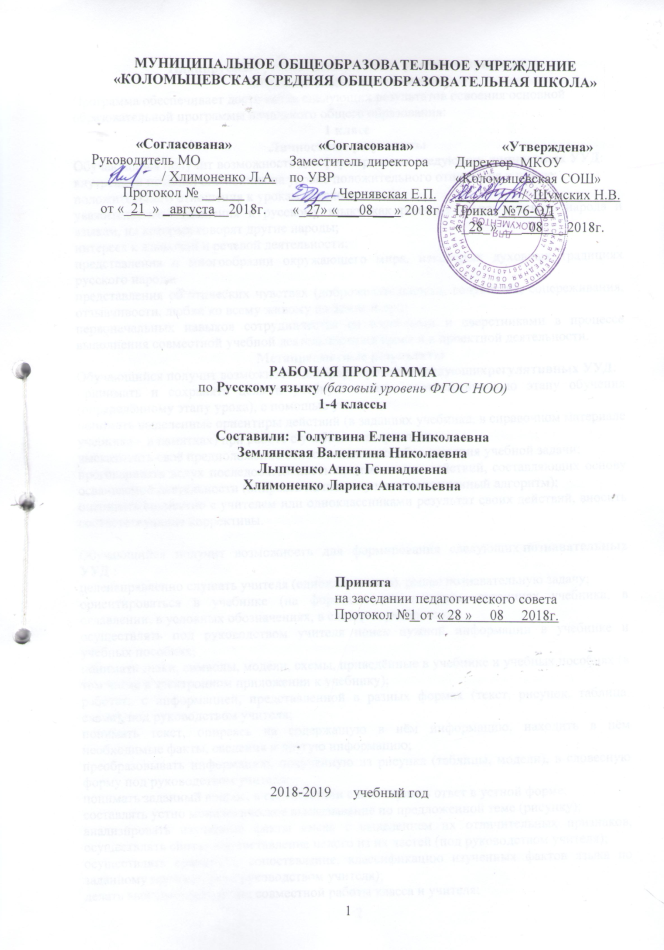 Планируемые результаты освоения  учебного предмета «Русский язык» в 1-4 классахПрограмма обеспечивает достижение следующих результатов освоения основной образовательной программы начального общего образования:1 классЛичностные результатыОбучающийся получит возможность для формирования следующих личностных УУД:внутренней позиции школьника на уровне положительного отношения к школе;положительного отношения к урокам русского языка;уважительного отношения к русскому языку как родному языку русского народа и языкам, на которых говорят другие народы;интереса к языковой и речевой деятельности;представления о многообразии окружающего мира, некоторых духовных традициях русского народа;представления об этических чувствах (доброжелательности, сочувствия, сопереживания, отзывчивости, любви ко всему живому на Земле и др.);первоначальных навыков сотрудничества со взрослыми и сверстниками в процессе выполнения совместной учебной деятельности на уроке и в проектной деятельности.Метапредметные результатыОбучающийся получит возможность для формирования следующихрегулятивных УУД:принимать и сохранять цель и учебную задачу, соответствующую этапу обучения (определённому этапу урока), с помощью учителя;понимать выделенные ориентиры действий (в заданиях учебника, в справочном материале учебника – в памятках) при работе с учебным материалом;высказывать своё предположение относительно способов решения учебной задачи;проговаривать вслух последовательность производимых действий, составляющих основу осваиваемой деятельности (опираясь на памятку или предложенный алгоритм);оценивать совместно с учителем или одноклассниками результат своих действий, вносить соответствующие коррективы.Обучающийся получит возможность для формирования следующих познавательных УУД :целенаправленно слушать учителя (одноклассников), решая познавательную задачу;ориентироваться в учебнике (на форзацах, шмуцтитулах, страницах учебника, в оглавлении, в условных обозначениях, в словарях учебника);осуществлять под руководством учителя поиск нужной информации в учебнике и учебных пособиях;понимать знаки, символы, модели, схемы, приведённые в учебнике и учебных пособиях (в том числе в электронном приложении к учебнику);работать с информацией, представленной в разных формах (текст, рисунок, таблица, схема), под руководством учителя;понимать текст, опираясь на содержащую в нём информацию, находить в нём необходимые факты, сведения и другую информацию;преобразовывать информацию, полученную из рисунка (таблицы, модели), в словесную форму под руководством учителя;понимать заданный вопрос, в соответствии с ним строить ответ в устной форме;составлять устно монологическое высказывание по предложенной теме (рисунку);анализировать изучаемые факты языка с выделением их отличительных признаков, осуществлять синтез как составление целого из их частей (под руководством учителя);осуществлять сравнение, сопоставление, классификацию изученных фактов языка по заданному признаку (под руководством учителя);делать выводы в результате совместной работы класса и учителя;подводить языковой факт под понятие разного уровня обобщения (предмет и слово, обозначающее предмет; слова, обозначающие явления природы, школьные принадлежности и др.);осуществлять аналогии между изучаемым предметом и собственным опытом (под руководством учителя).Обучающийся получит возможность для формирования следующих коммуникативных УУД::слушать собеседника и понимать речь других;оформлять свои мысли в устной и письменной форме (на уровне предложения или небольшого текста);принимать участие в диалоге;задавать вопросы, отвечать на вопросы других;принимать участие в работе парами и группами;договариваться о распределении функций и ролей в совместной деятельности;признавать существование различных точек зрения; высказывать собственное мнение;оценивать собственное поведение и поведение окружающих, использовать в общении правила вежливости.Предметные результатыОБЩИЕ ПРЕДМЕТНЫЕ РЕЗУЛЬТАТЫ ОСВОЕНИЯ ПРОГРАММЫпредставление о русском языке как государственном языке нашей страны Российской Федерации;представление о значимости языка и речи в жизни людей;представление о некоторых понятиях и правилах из области фонетики, графики, орфоэпии, лексики и грамматики, орфографии и пунктуации (в объёме учебной программы);практические умения работать с языковыми единицами;представление о некоторых изменениях в системе русского языка и его развитии, пополнении словарного запаса русского языка;представление о правилах речевого этикета;адаптация к языковой и речевой деятельности.ПРЕДМЕТНЫЕ РЕЗУЛЬТАТЫ ОСВОЕНИЯ ОСНОВНЫХ СОДЕРЖАТЕЛЬНЫХ ЛИНИЙ ПРОГРАММЫРазвитие речиОсвоение данного раздела распределяется по всем разделам курса.Обучающийся научится:слушать вопрос, понимать его, отвечать на поставленный вопрос;пересказывать сюжет известной сказки по данному рисунку;составлять текст из набора предложений;выбирать заголовок для текста из ряда заголовков и самостоятельно озаглавливать текст;различать устную и письменную речь;различать диалогическую речь;отличать текст от набора не связанных друг с другом предложений.Обучающийся получит возможность научиться:анализировать текст с нарушенным порядком предложений и восстанавливать их последовательность в тексте;определять тему и главную мысль текста;соотносить заголовок и содержание текста;составлять текст по рисунку и опорным словам (после анализа содержания рисунка);составлять текст по его началу и по его концу;составлять небольшие монологические высказывания по результатам наблюдений за фактами и явлениями языка.Система языкаФонетика, орфоэпия, графикаОбучающийся научится:понимать различие между звуками и буквами;устанавливать последовательность звуков в слове и их количество;различать гласные и согласные звуки, правильно их произносить;определять качественную характеристику гласного звука в слове: ударный или безударный;различать гласный звук [и] и согласный звук [й];различать согласные звуки: мягкие и твёрдые, глухие и звонкие, определять их в слове и правильно произносить;различать непарные твёрдые согласные [ж], [ш], [ц], непарные мягкие согласные [ч’], [щ’], находить их в слове, правильно произносить;различать слово и слог; определять количество слогов в слове, делить слова на слоги;обозначать ударение в слове;правильно называть буквы русского алфавита;называть буквы гласных как показателей твёрдости-мягкости согласных звуков;определять функцию мягкого знака (ь) как показателя мягкости предшествующего согласного звука.Обучающийся получит возможность научиться:наблюдать над образованием звуков речи;устанавливать соотношение звукового и буквенного состава в словах типа стол, конь, ёлка;определять функцию букв е, ё, ю, я в словах типа клён, ёлка и др.;обозначать на письме звук [й’] в словах типа майка, быстрый;располагать заданные слова в алфавитном порядке;устанавливать соотношение звукового и буквенного состава в словах типа коньки, утюг, яма, ель;находить случаи расхождения звукового и буквенного состава слов при орфоэпическом проговаривании слов учителем (вода, стриж, день, жить и др.);произносить звуки и сочетания звуков в соответствии с нормами литературного языка (круг слов определён орфоэпическим словарём в учебнике).ЛексикаОсвоение данного раздела распределяется по всем разделам курса.Обучающийся научится:различать слово и предложение, слово и слог, слово и набор буквосочетаний (книга – агник);определять количество слов в предложении, вычленять слова из предложения;классифицировать и объединять заданные слова по значению (люди, животные, растения, инструменты и др.);определять группу вежливых слов (слова-прощания, слова-приветствия, слова-извинения, слова-благодарения).Обучающийся получит возможность научиться:осознавать слово как единство звучания и значения;осознавать, что значение слова можно уточнить или определить с помощью толкового словаря;различать предмет (признак, действие) и слово, называющее этот предмет (признак, действие);на практическом уровне различать слова – названия предметов, названия признаков предметов, названия действий предметов;иметь представление о многозначных и однозначных словах (простые случаи), о словах, близких и противоположных по значению;подбирать слова, близкие и противоположные по значению, при решении учебных задач.МорфологияОбучающийся получит возможность научиться:различать слова, обозначающие предметы (признаки предметов, действия предметов);соотносить слова – названия предметов и вопрос, на который отвечают эти слова;соотносить слова – названия действий предметов и вопрос, на который отвечают эти слова;соотносить слова – названия признаков предметов и вопрос, на который отвечают эти слова;различать названия предметов, отвечающие на вопросы «кто?», «что?».СинтаксисОбучающийся научится:различать текст и предложение, предложение и слова, не составляющие предложения;выделять предложения из речи;соблюдать в устной речи интонацию конца предложений;определять границы предложения в деформированном тексте (из 2-3 предложений), выбирать знак для конца каждого предложения;соотносить схемы предложений и предложения, соответствующие этим схемам;составлять предложения из слов (в том числе из слов, данных не в начальной форме);составлять предложения по схеме, рисунку на заданную тему (например, на тему «Весна»);писать предложения под диктовку, а также составлять их схемы.Обучающийся получит возможность научиться:определять существенные признаки предложения: законченность мысли и интонацию конца предложения;устанавливать связь слов в предложении;сравнивать предложения по цели высказывания и по интонации (без терминов) с опорой на содержание (цель высказывания), интонацию (мелодику, логическое ударение), порядок слов, знаки конца предложения.Орфография и пунктуацияОбучающийся научится:а) применять изученные правила правописания:раздельное написание слов в предложении;написание буквосочетаний жи – ши, ча – ща, чу – щу в положении под ударением;отсутствие мягкого знака после шипящих в буквосочетаниях чк, чн, чт;перенос слов;прописная буква в начале предложения, именах собственных;непроверяемые гласные и согласные в корне слова (перечень слов в орфографическом словаре учебника);знаки препинания конца предложения: точка, вопросительный и восклицательный знаки;б) безошибочно списывать текст объёмом 20 – 25 слов с доски и из учебника;
в) писать под диктовку тексты объёмом 15 – 20 слов в соответствии с изученными правилами.Обучающийся получит возможность научиться:определять случаи расхождения звукового и буквенного состава слов;писать двусложные слова с безударным гласным звуком (простейшие случаи, слова типавода, трава, зима, стрела);писать слова с парным по глухости-звонкости согласным звуком на конце слова (простейшие случаи, слова типа глаз, дуб и др.);применять орфографическое чтение (проговаривание) при письме под диктовку и при списывании;пользоваться орфографическим словарём в учебнике как средством самоконтроля. Предметные результаты изучения курса «Русский язык» в 1 классеВ результате изучения русского языка в 1 классе ученик научится:– виды предложений по цели высказывания (без терминологии) и эмоциональной окраске, предложения восклицательные и невосклицательные по интонации;– способ оформления предложений на письме;– смысл близких детям по тематике пословиц и поговорок;– слова, называющие предмет, действие предмета и признак предмета;– различие между звуками и буквами; гласные и согласные звуки и буквы, их обозначающие;– звук [й’] и букву й;– о слогообразующей роли гласного звука в слове, о делении слова на слоги и для переноса;– гласные ударные и безударные;– согласные твердые и мягкие, способы обозначения мягкости согласных на письме;– согласные только твердые, согласные только мягкие;– согласные, парные по звонкости и глухости;– соотношение количества звуков и букв в таких словах, как мел, мель, яма, ель;Обучающийся получит возможность научиться:использовать приобретенные знания и умения в практической деятельности и повседневной жизни:– для передачи в устной речи эмоциональной окраски предложения и выбора интонации, соответствующей речевой ситуации;– соблюдения орфоэпических норм;– оформления на письме предложений, различных по цели высказывания и эмоциональной окраске; правильного употребления знака препинания в конце предложения (точка, вопросительный знак, восклицательный знак), правильного употребления прописной буквы в начале предложения;– деления слов на слоги и для переноса;– определения ударного слога в слове;– использования прописной буквы в именах собственных;– написания слов с сочетаниями жи–ши, ча–ща, чу–щу;– обозначения в словах мягкости согласных звуков на письме;– правильного написания слов типа пень, яма;– правописания слов с непроверяемыми орфограммами;– чёткого, без искажений написания строчных и прописных букв, соединений, слов;– правильного списывания слов и предложений, написанных печатным и рукописным шрифтом;– письма под диктовку текстов (15–17 слов) с известными орфограммами;– устного составления текста из 3–5 предложений, разных по цели высказывания, на определённую тему.2 классЛичностные результатыпредставление о своей этнической принадлежности;развитие чувства любви к родине, чувства гордости за свою родину, народ, великое достояние русского народа — русский язык;представление об окружающем ученика мире (природа, малая родина, люди и их деятельность и др.);осмысление необходимости бережного отношения к природе и всему живому на Земле;осознавание положительного отношения к народам, говорящим на разных языках, и их родному языку;представление о своей родословной, о достопримечательностях своей малой родины;положительное отношение к языковой деятельности;заинтересованность в выполнении языковых и речевых заданий и в проектной деятельности;понимание нравственного содержания поступков окружающих людей, ориентация в поведении на принятые моральные нормы;развитие чувства прекрасного и эстетических чувств через выразительные возможности языка, анализ пейзажных зарисовок и репродукций картин и др.;этические чувства (доброжелательность, сочувствие, сопереживание, отзывчивость, совесть и др.); понимание чувств одноклассников, учителей;развитие навыков сотрудничества с учителем, взрослыми, сверстниками в процессе выполнения совместной деятельности на уроке и при выполнении проектной деятельности;представление о бережном отношении к материальным ценностям; развитие интереса к проектно-творческой деятельности.Метапредметные результатыРегулятивные УУДпринимать и сохранять цель и учебную задачу;высказывать свои предположения относительно способа решения учебной задачи; в сотрудничестве с учителем находить варианты решения учебной задачи;планировать (совместно с учителем) свои действия в соответствии с поставленной задачей и условиями её реализации;учитывать выделенные ориентиры действий (в заданиях учебника, справочном материале учебника — в памятках) в планировании и контроле способа решения;выполнять действия по намеченному плану, а также по инструкциям, содержащимся в источниках информации (в заданиях учебника, справочном материале учебника — в памятках);проговаривать (сначала вслух, потом на уровне внутренней речи) последовательность производимых действий, составляющих основу осваиваемой деятельности;оценивать совместно с учителем или одноклассниками результат своих действий, вносить соответствующие коррективы;адекватно воспринимать оценку своей работы учителями, товарищами, другими лицами;понимать причины успеха и неуспеха выполнения учебной задачи;выполнять учебные действия в устной, письменной речи, во внутреннем плане.Познавательные УУДосознавать познавательную задачу, воспринимать её на слух, решать её (под руководством учителя или самостоятельно);воспринимать на слух и понимать различные виды сообщений (информационные тексты);ориентироваться в учебнике (на форзацах, шмуцтитулах, страницах учебника, в оглавлении, в условных обозначениях, в словарях учебника);работать с информацией, представленной в разных формах (текст, рисунок, таблица, схема), под руководством учителя и самостоятельно;осуществлять под руководством учителя поиск нужной информации в соответствии с поставленной задачей в учебнике и учебных пособиях;пользоваться знаками, символами, таблицами, схемами, приведёнными в учебнике и учебных пособиях (в том числе в электронном приложении к учебнику), для решения учебных и практических задач;пользоваться словарями и справочным материалом учебника;осмысленно читать текст, выделять существенную информацию из текстов разных видов (художественного и познавательного);составлять устно небольшое сообщение об изучаемом языковом объекте по вопросам учителя (с опорой на графическую информацию учебника или прочитанный текст);составлять небольшие собственные тексты по предложенной теме, рисунку;анализировать изучаемые факты, явления языка с выделением их существенных признаков (в процессе коллективной организации деятельности);осуществлять синтез как составление целого из их частей (под руководством учителя);ориентироваться при решении учебной задачи на возможные способы её решения;находить языковые примеры для иллюстрации изучаемых языковых понятий;осуществлять сравнение, сопоставление, классификацию изученных фактов языка по заданным признакам и самостоятельно выделенным основаниям;обобщать (выделять ряд или класс объектов как по заданному признаку, так и самостоятельно);делать выводы в результате совместной работы класса и учителя;подводить анализируемые объекты (явления) под понятия разного уровня обобщения (слово и часть речи, слово и член предложения, имя существительное и часть речи и др.);осуществлять аналогии между изучаемым предметом и собственным опытом (под руководством учителя); по результатам наблюдений находить и формулировать правила, определения;устанавливать причинно-следственные связи в изучаемом круге явлений, строить рассуждения в форме простых суждений об объекте.Коммуникативные УУДслушать собеседника и понимать речь других;оформлять свои мысли в устной и письменной форме (на уровне предложения или небольшого текста);принимать участие в диалоге, общей беседе, выполняя правила речевого поведения (не перебивать, выслушивать собеседника, стремиться понять его точку зрения и др.);выбирать адекватные речевые средства в диалоге с учителем и одноклассниками;задавать вопросы, адекватные речевой ситуации, отвечать на вопросы других; строить понятные для партнёра высказывания;признавать существование различных точек зрения; воспринимать другое мнение и позицию;формулировать собственное мнение и аргументировать его;работать в парах, учитывать мнение партнёра, высказывать своё мнение, договариваться и приходить к общему решению в совместной деятельности; проявлять доброжелательное отношение к партнёру;строить монологическое высказывание с учётом поставленной коммуникативной задачи;Предметные результатыОбщие предметные результаты освоения программыпонимание значения русского языка как государственного языка нашей страны, Российской Федерации, языка межнационального общения;воспитание уважительного отношения к русскому языку как родному языку русского народа, и языкам, на которых говорят другие народы;понимание русского языка как великого достояния русского народа, как явления национальной культуры, как развивающегося явления;первоначальное представление о некоторых нормах русского языка (орфоэпических, орфографических, пунктуационных) и правилах речевого этикета (в объёме изучаемого курса);начальные умения выбирать адекватные языковые средства при составлении небольших монологических высказываний;Развитие речиОсвоение данного раздела распределяется по всем разделам курса.Обучающийся научится:участвовать в устном общении на уроке (слушать собеседников, говорить на обсуждаемую тему, соблюдать основные правила речевого поведения);строить предложения для решения определѐнной речевой задачи (для ответа на заданный вопрос, для выражения своего собственного мнения);(самостоятельно) читать тексты учебника, извлекать из них новую информацию, работать с ней в соответствии с учебно-познавательной задачей (под руководством учителя);пользоваться словарями учебника для решения языковых и речевых задач;различать устную и письменную речь;различать диалогическую речь; понимать особенности диалогической речи;отличать текст от набора не связанных друг с другом предложений;анализировать текст с нарушенным порядком предложений и восстанавливать их последовательность в тексте;понимать тему и главную мысль текста (при еѐ словесном выражении), подбирать заглавие к тексту, распознавать части текста по их абзацным отступам, определять последовательность частей текста;читать вопросы к повествовательному тексту, находить на них ответы и грамотно их записывать;составлять текст по рисунку, вопросам и опорным словам; по рисунку и вопросам, по рисунку (после анализа содержания рисунка); составлять текст по его началу и по его концу.Обучающийся получит возможность научиться: анализировать свою и чужую речь при слушании себя и речи товарищей (при ответах на поставленный учителем вопрос, при устном или письменном высказывании) с точки зрения правильности, точности, ясности содержания;соблюдать нормы произношения, употребления и написания слов, имеющихся в словарях учебника;озаглавливать текст по его теме или по его главной мысли;распознавать тексты разных типов: описание и повествование, рассуждение;замечать в художественном тексте языковые средства, создающие его выразительность;составлять небольшие повествовательный и описательный тексты на близкую жизненному опыту детей тему (после предварительной подготовки);находить средства связи между предложениями (порядок слов, местоимения, синонимы);составлять небольшие высказывания по результатам наблюдений за фактами и явлениями языка; на определѐнную тему;составлять текст (отзыв) по репродукциям картин художников (помещѐнных в учебнике);письменно излагать содержание прочитанного текста (после предварительной подготовки) по вопросам;проверять правильность своей письменной речи, исправлять допущенные орфографические ошибки, замечать и исправлять неточности в содержании и оформлении.Система языкаФонетика, орфоэпия, графикаОбучающийся научится:различать понятия «звук» и «буква», правильно называть буквы и правильно произносить звуки в слове и вне слова;определять качественную характеристику звука: гласный — согласный, гласный ударный — безударный, согласный твѐрдый — мягкий, парный —непарный, согласный глухой —звонкий, парный —непарный (в объѐме изученного);характеризовать, сравнивать, классифицировать звуки вне слова и в слове по заданным параметрам;понимать характеристику звука, представленную в модели (в звуковом обозначении);анализировать, сравнивать, группировать слова по указанным характеристикам звуков;определять функции букв е, ѐ, ю, я в слове;определять способы обозначения буквами твѐрдости-мягкости согласных и звука [й’];определять количество слогов в слове и их границы, сравнивать и классифицировать слова по слоговому составу;определять ударный и безударные слоги в слове;правильно называть буквы алфавита, располагать буквы и слова по алфавиту;использовать знание алфавита при работе со словарями;определять функцию мягкого знака (ь) как разделительного;устанавливать соотношение звукового и буквенного состава в словах с йотированными гласными е, ѐ, ю, я и мягким знаком — показателем мягкости согласного звука: коньки, ѐлка, маяк;находить случаи расхождения звукового и буквенного состава слов при орфоэпическом проговаривании слов учителем (моряк, ѐж, лось, друг, сказка);произносить звуки и сочетания звуков в соответствии с нормами литературного языка (круг слов определѐн орфоэпическим словарѐм учебника).Обучающийся получит возможность научиться:осуществлять звуко-буквенный разбор простых по составу слов с помощью заданного в учебнике алгоритма;устанавливать соотношение звукового и буквенного состава в словах с разделительным мягким знаком(ь): шью, друзья, вьюга;применять знания фонетического материала при использовании правил правописания и орфоэпии (различать ударные и безударные гласные, согласные звонкие–глухие, шипящие, мягкие и твѐрдые и др.);пользоваться при письме небуквенными графическими средствами: пробелом между словами, знаком переноса, абзацем.ЛексикаОсвоение данного раздела распределяется по всем разделам курса.Обучающийся научится: осознавать слово как единство звучания и значения;выявлять в речи незнакомые слова, спрашивать об их значении учителя или обращаться к толковому словарю;различать однозначные и многозначные слова (простые случаи);иметь представление о синонимах и антонимах;распознавать среди предложенных слов синонимы и антонимы;подбирать к предложенным словам 1—2 синонима или антонима;наблюдать за использованием синонимов и антонимов в речи;наблюдать над словами, употреблѐнными в прямом и переносном значении.Обучающийся получит возможность научиться: выявлять в речи незнакомые слова, спрашивать об их значении учителя или обращаться к толковому словарю;на практическом уровне распознавать слова, употреблѐнные в прямом и переносном значении (простые случаи);замечать в художественном тексте слова, употреблѐнные в переносном значении;пользоваться словарями при решении языковых и речевых задач.Состав слова (морфемика)Обучающийся научится:осознавать значение понятия «родственные слова», соотносить его с понятием «однокоренные слова»;владеть первоначальными признаками для опознавания однокоренных слов среди других (неоднокоренных) слов;распознавать группы однокоренных слов при решении учебной задачи; подбирать родственные (однокоренные) слова к данному слову либо с заданным корнем;определять в слове корень (простые случаи), пользуясь заданным алгоритмом (памяткой определения корня слова).Обучающийся получит возможность научиться:различать однокоренные слова и формы одного и того же слова;различать однокоренные слова и слова с омонимичными корнями, однокоренные слова и синонимы;подбирать однокоренные слова и формы слов с целью проверки изучаемых орфограмм в корне слова.МорфологияОбучающийся научится:различать слова, обозначающие предметы (признаки предметов, действия предметов), вопросы, на которые они отвечают, и соотносить их с определѐнной частью речи;находить грамматические группы слов (части речи) по комплексу усвоенных признаков: имя существительное, имя прилагательное, глагол;находить имена существительные, понимать их значение и употребление в речи, опознавать одушевлѐнные и неодушевлѐнные имена существительные по вопросам кто?и что?, собственные и нарицательные имена существительные, определять форму числа имѐн существительных;находить имена прилагательные, понимать их значение и употребление в речи, опознавать форму числа имѐн прилагательных, роль в предложении;находить глаголы, понимать их значение и употребление в речи, опознавать форму числа глаголов, роль в предложении; узнавать личные местоимения, понимать их значение и употребление в речи;находить предлоги и понимать их роль в предложении и тексте;подбирать примеры слов разных частей речи и форм этих слов.Обучающийся получит возможность научиться:различать грамматические группы слов (части речи) по комплексу усвоенных признаков, определять их синтаксическую функцию в предложениях;выявлять принадлежность слова к определѐнной части речи на основе усвоенных признаков, определять признаки частей речи;различать имена существительные, употреблѐнные в форме одного числа (ножницы, кефир);выявлять роль разных частей речи в художественном тексте;использовать личные местоимения для устранения неоправданных повторов;пользоваться словами разных частей речи в собственных высказываниях.СинтаксисОбучающийся научится:различать текст и предложение, предложение и слова, не составляющие предложения; выделять предложения из речи;определять существенные признаки предложения: законченность мысли и интонацию конца предложения; соблюдать в устной речи интонацию конца предложений;сравнивать предложения по цели высказывания и по интонации (без терминов) с опорой на содержание (цель высказывания), интонацию, (мелодику, логическое ударение), порядок слов, знаки конца предложения;находить главные члены предложения (основу предложения): подлежащее и сказуемое;различать главные и второстепенные члены предложения (без дифференциации на виды);устанавливать связи слов между словами в предложении;соотносить предложения со схемами, выбирать предложение, соответствующее схеме;восстанавливать деформированные предложения;составлять предложения по схеме, рисунку, на определѐнную тему.Обучающийся получит возможность научиться:опознавать предложения распространѐнные и нераспространѐнные; составлять такие предложения, распространять нераспространѐнные предложения второстепенными членами;находить предложения с обращениями.Орфография и пунктуацияОбучающийся научится:применять изученные правила правописания:раздельное написание слов в предложении;написание гласных и, а, у после шипящих согласных ж, ш, ч, щ(в положении под ударением и без ударения);отсутствие мягкого знака после шипящих в буквосочетаниях чк, чт, чн, щн, нч;перенос слов;прописная буква в начале предложения, в именах собственных;проверяемые безударные гласные в корне слова;парные звонкие и глухие согласные в корне слова;непроверяемые гласные и согласные в корне слова (перечень слов в учебнике), втом числе удвоенные буквы согласных;разделительный мягкий знак (ь);знаки препинания конца предложения (. ? !);раздельное написание предлогов с именами существительными;раздельное написание частицы не с глаголами;Обучающийся получит возможность научиться:осознавать значение понятий «орфограмма», «проверяемая орфограмма», «непроверяемая орфограмма»;определять разновидности орфограмм и соотносить их с изученными правилами;разграничивать орфограммы на изученные правила письма и неизученные;обнаруживать орфограммы по освоенным опознавательным признакам в указанных учителем словах;применять разные способы проверки правописания слов: изменение формы слова, подбор однокоренных слов, использование орфографического словаря;пользоваться орфографическим словарѐм учебника как средством самоконтроля при проверке написанияовладение первоначальными научными представлениями о системе и структуре русского языка, знакомство с некоторыми языковыми понятиями и их признаками из разделов: фонетика и графика, лексика, морфемика, морфология и синтаксис (в объёме изучаемого курса);применение орфографических правил и правил постановки знаков препинания в процессе выполнения письменных работ (в объёме изучаемого курса);первоначальные умения проверять написанное;овладение учебными действиями с изучаемыми языковыми единицами;формирование начальных умений находить, характеризовать, сравнивать, классифицировать такие языковые единицы, как звук, буква, слог, слово, слово как часть речи, слово как член предложения, предложение (в объёме изучаемого курса).3 классЛичностные результатыпредставление о своей гражданской идентичности в форме осознания «Я» как гражданина России;осознание своей этнической и национальной принадлежности;развитие чувства любви и гордости к Родине, его народу, истории, культуре;развитие чувства любви и уважения к русскому языку как великому ценностному достоянию русского народа; осознание себя носителем этого языка;становление внутренней позиции школьника на уровне положительного отношения к школе, изучению русского языка, понимания необходимости учения;становление элементов коммуникативного, социального и учебно-познавательного мотивов изучения русского языка;развитие интереса к познанию русского языка, языковой деятельности; интерес к чтению и читательской деятельности;формирование мотивации к творческому труду (в проектной деятельности, к созданию собственных информационных объектов и др.);развитие способности к самооценке на основе критерия успешности учебной деятельности; ориентация на понимание причин успеха и неуспеха в учебной деятельности по языку;ориентация на развитие целостного, социально ориентированного взгляда на мир в его органичном единстве и разнообразии природы, народов, культур, религий;развитие этических чувств (доброжелательность, сочувствие, сопереживание, отзывчивость, совесть и др.); понимание чувств одноклассников, собеседников; сочувствовать другим людям, сопереживать (в радости, горе и др.).понимание нравственного содержания собственных поступков и поступков окружающих людей; ориентация в поведении на принятые моральные и этические нормы;.осознание ответственности за свои поступки, ответственности за произнесённую в общении речь;осознавать свои эмоции и чувства, контролировать их; определять эмоции собеседников, сочувствовать другим людям, сопереживать чувства радости и горя;развитие чувства прекрасного и эстетических чувств через выразительные возможности языка, анализ пейзажных зарисовок и репродукций картин и др.;ориентация на развитие навыков сотрудничества с учителем, взрослыми, сверстниками в процессе выполнения совместной деятельности на уроке и вне урока;представление о здоровом образе жизни, бережном отношении к материальным ценностям.МетапредметныерезультатыРегулятивные УУДпринимать и сохранять цель и учебную задачу; в сотрудничестве с учителем ставить новые учебные задачи;овладевать способами решения учебной задачи, выбирать один из них для решения учебной задачи, представленной на наглядно-образном, словесно-образном и словесно-логическом уровнях; проявлять познавательную инициативу;планировать (в сотрудничестве с учителем и самостоятельно) свои действия для решения задачи;учитывать правило (алгоритм) в планировании и контроле способа решения;выполнять действия по намеченному плану, а также по инструкциям, содержащимся в источниках информации (в заданиях учебника, справочном материале учебника — в памятках);выполнять учебные действия в материализованной, громкоречевой и умственной форме;контролировать процесс и результаты своей деятельности с учебным материалом, вносить необходимые коррективы;оценивать свои достижения, определять трудности, осознавать причины успеха и неуспеха и способы преодоления трудностей;адекватно воспринимать оценку своей работы учителями, товарищами, другими лицами.Познавательные УУДосознавать познавательную задачу, решать её (под руководством учителя или самостоятельно);самостоятельно находить в учебнике, учебных пособиях и учебной справочной литературе (с использованием ресурсов библиотек и Интернета) необходимую информацию и использовать её для выполнения учебных заданий;понимать информацию, представленную в изобразительной, графической форме; переводить её в словесную форму;использовать такие виды чтения, как ознакомительное, изучающее, поисковое; осознавать цель чтения;воспринимать смысл читаемых текстов, выделять существенную информацию из текстов разных видов (художественного и познавательного); передавать устно или письменно содержание текста;анализировать и оценивать содержание, языковые особенности и структуру текста, определять место и роль иллюстративного ряда в тексте;осознанно строить речевое высказывание в устной и письменной форме; выступать перед аудиторией одноклассников с небольшими сообщениями, используя иллюстративный материал (плакаты, презентацию);использовать знаково-символические средства (в том числе модели, схемы, таблицы) для решения учебных и практических задач; создавать и преобразовывать модели и схемы для решения лингвистических задач;пользоваться словарями и справочным материалом учебника;анализировать изучаемые языковые объекты с выделением их существенных и несущественных признаков;осуществлять синтез как составление целого из их частей;овладевать общими способами решения конкретных лингвистических задач;ориентироваться на возможность решения отдельных лингвистических задач разными способами; выбирать наиболее эффективный способ решения лингвистической задачи;находить языковые примеры для иллюстрации изучаемых языковых понятий;осуществлять анализ, синтез, сравнение, сопоставление, классификацию, обобщение языкового материала как по заданным критериям, так и по самостоятельно выделенным основаниям;осуществлять подведение фактов языка под понятие на основе выделения комплекса существенных признаков и их синтеза;осуществлять аналогии между изучаемым предметом и собственным опытом;составлять простейшие инструкции, определяющие последовательность действий при решении лингвистической задачи;строить несложные рассуждения, устанавливать причинно-следственные связи, делать выводы, формулировать их.Коммуникативные УУДвыражать свои мысли и чувства в устной и письменной форме, ориентируясь на задачи и ситуацию общения, соблюдая нормы литературного языка и нормы «хорошей» речи (ясность, точность, содержательность, последовательность выражения мысли и др.);ориентироваться на позицию партнёра в общении и взаимодействии;адекватно использовать речевые средства для решения различных коммуникативных задач; понимать зависимость характера речи от задач и ситуации общения;участвовать в диалоге, общей беседе, совместной деятельности (в парах и группах), договариваться с партнёрами о способах решения учебной задачи, приходить к общему решению, осуществлять взаимоконтроль;задавать вопросы, необходимые для организации собственной деятельности и сотрудничества с партнёром;контролировать действия партнёра, оказывать в сотрудничестве необходимую помощь;учитывать разные мнения и интересы и высказывать своё собственное мнение (позицию), аргументировать его;оценивать мысли, советы, предложения других людей, принимать их во внимание и пытаться учитывать в своей деятельности;строить монологическое высказывание с учётом поставленной коммуникативной задачи;применять приобретённые коммуникативные умения в практике свободного общения.Предметные результатыОбщие предметные результаты освоения программыосознание значимости русского языка как государственного языка нашей страны, Российской Федерации, языка межнационального общения;представление о языке как об основном средстве человеческого общения и явлении национальной культуры, о роли родного языка в жизни человека и общества;формирование позитивного эмоционально-оценочного отношения к русскому языку, понимание значимости хорошего владения русским языком, стремления к его грамотному использованию;понимание значимости правильной и «хорошей» устной и письменной речи как показателя общей культуры человека; проявление собственного уровня культуры;приобретение опыта ориентироваться в целях, задачах, средствах и условиях общения, выбирать адекватные языковые средства для решения коммуникативных задач;овладение изучаемыми нормами русского языка (орфоэпические, лексические, грамматические, орфографические, пунктуационные), правилами культуры речевого поведения (в объёме курса); использование этих норм для успешного решения коммуникативных задач в ситуациях учебной языковой деятельности и бытового общения; формирование сознательного отношения к качеству своей речи, контроля за ней;овладение основными понятиями и правилами (в объёме изучаемого курса) из области фонетики, графики, лексики, морфемики, грамматики, орфографии, а также умениями находить, опознавать, характеризовать, сравнивать, классифицировать основные единицы языка (звуки, буквы, слова, предложения, тексты); использовать эти знания и умения для решения познавательных, практических и коммуникативных задач;Обучающийся научится:участвовать в устном общении на уроке (слушать собеседников, говорить на обсуждаемую тему, соблюдать основные правила речевого поведения); выражать собственное мнение, обосновывать его с учётом ситуации общения;осознавать ситуацию общения: с какой целью, с кем и где происходит общение; выбирать адекватные языковые и неязыковые средства в соответствии с конкретной ситуацией общения;применять речевой этикет в ситуациях учебного и речевого общения, в том числе при обращении с помощью средств ИКТ; соблюдать правила вежливости при общении с людьми, плохо владеющими русским языком;анализировать свою и чужую речь при слушании себя и речи товарищей (при ответах на поставленный учителем вопрос, при устном или письменном высказывании) с точки зрения правильности, точности, ясности содержания;строить предложения для решения определённой речевой задачи, для завершения текста, для передачи основной мысли текста, для выражения своего отношения к чему-либо;понимать содержание читаемого текста, замечать в нём незнакомые слова, находить в нём новую для себя информацию для решения познавательной или коммуникативной задачи;понимать тему и главную мысль текста, подбирать к тексту заголовок по его теме или главной мысли, находить части текста, определять их последовательность, озаглавливать части текста;восстанавливать последовательность частей или последовательность предложений в тексте повествовательного характера;распознавать тексты разных типов: описание, повествование, рассуждение;замечать в художественном тексте языковые средства, создающие его выразительность;знакомство с жанрами объявления, письма;строить монологическое высказывание на определённую тему, по результатам наблюдений за фактами и явлениями языка.Обучающийся получит возможность научиться:определять последовательность частей текста, составлять план текста, составлять собственные тексты по предложенным и самостоятельно составленным планам;пользоваться самостоятельно памяткой для подготовки и написания письменного изложения учеником;письменно (после коллективной подготовки) подробно или выборочно передавать содержание повествовательного текста, предъявленного на основе зрительного восприятия; сохранять основные особенности текста-образца; грамотно записывать текст; соблюдать требование каллиграфии при письме;составлять под руководством учителя небольшие повествовательный и описательный тексты на близкую жизненному опыту детей тему, по рисунку, репродукциям картин художников (в «Картинной галерее» учебника) и опорным словам, на тему выбранной учениками пословицы или поговорки;использовать в монологическом высказывании разные типы речи: описание, рассуждение, повествование;пользоваться специальной, справочной литературой, словарями, журналами, Интернетом при создании собственных речевых произведений на заданную или самостоятельно выбранную тему;находить и исправлять в предъявленных предложениях, текстах нарушения правильности, точности, богатства речи;проверять правильность своей письменной речи, исправлять допущенные орфографические и пунктуационные ошибки.4 класс Личностные результатыУ выпускника будут сформированы:внутренняя позиция школьника на уровне положительного отношения к школе, к изучению русского языка, ориентация на содержательные моменты школьной действительности и принятие образца «хорошего ученика»;принятие и освоение социальной роли обучающегося, развитие мотивов учебной деятельности (социальных, учебно-познавательных и внешних); формирование личностного смысла учения, устойчивого учебно-познавательного интереса к изучению языка, языковой деятельности, чтению и читательской деятельности;осознание языка как основного средства человеческого общения, понимание важности общения как значимой составляющей жизни общества;восприятие русского языка как одной и основных национально-культурных ценностей русского народа, его значения в процессе получения школьного образования, осознание себя носителем этого языка;понимание того, что правильная устная и письменная речь является показателем индивидуальной культуры человека;способность к самооценке на основе наблюдения за собственной речью;основы российской гражданской идентичности, чувство гордости за свою Родину, российский народ, его язык, историю России, осознание своей этнической и национальной принадлежности; формирование ценностей многонационального российского общества; становление гуманистических и демократических ценностных ориентаций;уважительное отношение к иному мнению, истории и культуре других народов;понимание целостного, социально ориентированного взгляда на мир в его органичном единстве и разнообразии природы, народов, культур и религий; овладение начальными навыками адаптации в динамично изменяющемся и развивающемся мире;развитие самостоятельности и личной ответственности за свои поступки (так и окружающих людей), в том числе в информационной деятельности, на основе представлений о нравственных нормах и социальной справедливости;этические чувства – стыда, вины, совести, доброжелательности и эмоционально-нравственной отзывчивости, понимание и сопереживание чувствам других людей;чувство прекрасного и эстетические чувства на основе материалов курса русского языка;навыки сотрудничества с учителем, взрослыми, сверстниками в процессе выполнения совместной деятельности на уроке и вне урока;развитие мотивации к творческому труду (в проектной деятельности, к созданию собственных информационных объектов и др.), к работе на результат;установка на здоровый образ жизни и реализация её в реальном поведении и поступках, бережное отношение к материальным и духовным ценностям.Метапредметные результатыРЕГУЛЯТИВНЫЕ УУДУченик научится:принимать и сохранять цели и задачи учебной деятельности; в сотрудничестве с учителем находить средства их осуществления и ставить новые учебные задачи; проявлять познавательную инициативу в учебном сотрудничестве;учитывать выделенные учителем ориентиры действия в новом учебном материале (в сотрудничестве с учителем, одноклассниками);планировать, контролировать и оценивать учебные действия в соответствии с поставленной задачей и условиями её реализации; определять наиболее эффективные способы достижения результата;выполнять действия по намеченному плану, а также по инструкциям, содержащимся в источниках информации (в заданиях учебника, в справочном материале учебника – в памятках); учитывать правило (алгоритм) в планировании и контроле способа решения;осуществлять итоговый и пошаговый контроль по результату, адекватно оценивать правильность выполнения действия и вносить необходимые коррективы в исполнение действия как по ходу его реализации, так и в конце действия;выполнять учебные действия в устной, письменной речи, во внутреннем плане;адекватно воспринимать оценку своей работы учителями, товарищами, другими лицами;понимать причины успеха/неуспеха учебной деятельности и способности конструктивно действовать даже в ситуациях неуспеха.ПОЗНАВАТЕЛЬНЫЕ УУДВыпускник научится:использовать язык с целью поиска необходимой информации в различных источниках для выполнения учебных заданий (учебная, дополнительная литература, использование ресурсов библиотек и сети Интернет); пользоваться словарями и справочниками различных типов;записывать, фиксировать информацию с помощью инструментов ИКТ;ориентироваться на разнообразие способов решения учебных задач, осуществлять выбор наиболее эффективных в зависимости от конкретной языковой или речевой задачи;использовать знаково-символические средства (в том числе модели, схемы, таблицы) представления информации для создания моделей изучаемых единиц языка, преобразовывать модели и схемы для решения учебных, практических и лингвистических задач;владеть навыками смыслового чтения текстов различных стилей и жанров в соответствии с конкретными целями и задачами; извлекать необходимую информацию из текста художественного или познавательного, анализировать и оценивать содержание, языковые особенности и структуру текста; передавать устно или письменно содержание текста;осознанно и произвольно строить речевое высказывание в соответствии с задачами коммуникации и составлять тексты в устной и письменной формах; выступать перед аудиторией одноклассников с небольшими сообщениями, используя аудио-, видео- и графическое сопровождение;осуществлять логические действия сравнения, анализа, синтеза, обобщения, классификации по родо-видовым признакам, устанавливать аналогии и причинно-следственные связи, строить рассуждение, подводить факты языка под понятие на основе выделения комплекса существенных признаков и их синтеза.КОММУНИКАТИВНЫЕ УУДВыпускник научится:слушать и слышать собеседника, вести диалог;ориентироваться в целях, задачах, средствах и условиях общения;понимать необходимость ориентироваться на позицию партнёра в общении, учитывать различные мнения и координировать различные позиции в сотрудничестве с целью успешного участия в диалоге;строить понятные для партнёра высказывания; проявлять доброжелательное отношение к партнёру; осуществлять взаимный контроль в совместной деятельности, адекватно оценивать собственное поведение и поведение окружающих;признавать возможность существования различных точек зрения и права каждого иметь свою; излагать своё мнение и аргументировать свою точку зрения и оценку событий;стремиться к более точному выражению собственного мнения и позиции;договариваться и приходить к общему решению в совместной деятельности, в том числе в ситуации столкновения интересов;задавать вопросы, необходимые для организации собственной деятельности и сотрудничества с партнёром;выбирать адекватные языковые средства для успешного решения коммуникативных задач (диалог, устные монологические высказывания, письменные тексты) с учётом особенностей разных видов речи, ситуаций общения;строить монологическое высказывание с учётом ситуации общения и конкретной речевой задачи, выбирая соответствующие языковые средства, соблюдая нормы литературного языка и нормы «хорошей» речи (ясность, точность, содержательность, последовательность выражения мысли и др.);активно использовать речевые средства и средства информационных и коммуникационных технологий (далее – ИКТ) для решения коммуникативных и познавательных задач;применять приобретённые коммуникативные умения в практике свободного общения.Предметные результатыОБЩИЕ ПРЕДМЕТНЫЕ РЕЗУЛЬТАТЫ ОСВОЕНИЯ ПРОГРАММЫпервоначальное представление о единстве и многообразии языкового и культурного пространства России, о языке как основе национального самосознания;осознание значения русского языка как национального языка русского народа, как государственного языка Российской Федерации и языка межнационального общения;представление о языке как основном средстве человеческого общения и явлении национальной культуры, о роли родного языка в жизни человека и общества;позитивное эмоционально-оценочное отношение к русскому языку, понимание значимости хорошего владения русским языком, его роли в дальнейшем образовании;овладение начальными представлениями о нормах русского языка (орфоэпических, лексических, грамматических), правилах речевого этикета (в объёме курса); использование этих норм для успешного решения коммуникативных задач в ситуациях учебной языковой деятельности и свободного общения; формирование сознательного отношения к качеству своей речи, контроля за ней;приобретение опыта ориентироваться в целях, задачах, средствах и условиях общения, выбирать адекватные языковые средства для решения коммуникативных задач;освоение первоначальных научных представлений об основных понятиях и правилах из области фонетики, графики, лексики, морфемики, морфологии, синтаксиса, орфографии (в объёме изучаемого курса), понимание взаимосвязи и взаимозависимости между разными сторонами языка;овладение учебными действиями с языковыми единицами: находить, опознавать, характеризовать, сравнивать, классифицировать основные единицы языка (звуки, буквы, слова, предложения), конструировать из этих единиц единицы более высокого уровня (слова, словосочетания, предложения, тексты), использовать эти действия для решения познавательных, практических и коммуникативных задач (в объёме изучаемого курса);овладение основами грамотного письма: основными орфографическими и пунктуационными умениями (в объёме изучаемого курса), умениями применять правила орфографии и правила постановки знаков препинания при записи собственных и предложенных текстов, умением проверять написанное.ПРЕДМЕТНЫЕ РЕЗУЛЬТАТЫ ОСВОЕНИЯ ОСНОВНЫХ СОДЕРЖАТЕЛЬНЫХ ЛИНИЙ ПРОГРАММЫРазвитие речиОсвоение данного раздела распределяется по всем разделам курса.Обучающийся научится:осознавать ситуацию общения: с какой целью, с кем и где происходит общение; выбирать адекватные языковые и неязыковые средства в соответствии с конкретной ситуацией общения;владеть формой диалогической речи; умением вести разговор (начать, поддержать, закончить разговор, привлечь внимание и др.);выражать собственное мнение, обосновывать его с учётом ситуации общения;оценивать правильность (уместность) выбора языковых и неязыковых средств устного общения на уроке, в школе, быту, со знакомыми и незнакомыми, с людьми разного возраста;владеть монологической формой речи; под руководством учителя строить монологическое высказывание на определённую тему с использованием разных типов речи (описание, повествование, рассуждение);работать с текстом: определять тему и главную мысль текста, самостоятельно озаглавливать текст по его теме или главной мысли, выделять части текста (корректировать порядок предложений и частей текста), составлять план к заданным текстам;пользоваться самостоятельно памяткой для подготовки и написания письменного изложения учеником;письменно (после коллективной подготовки) подробно или выборочно передавать содержание повествовательного текста, предъявленного на основе зрительного и слухового восприятия, сохраняя основные особенности текста-образца; грамотно записывать текст; соблюдать требование каллиграфии при письме;сочинять письма, поздравительные открытки, объявления и другие небольшие тексты для конкретных ситуаций общения;составлять тексты повествовательного и описательного характера на основе разных источников (по наблюдению, по сюжетному рисунку, по репродукциям картин художников, по заданным теме и плану, опорным словам, на свободную тему, по пословице или поговорке, творческому воображению и др.);письменно сочинять небольшие речевые произведения освоенных жанров (например, записку, письмо, поздравление, объявление);проверять правильность своей письменной речи, исправлять допущенные орфографические и пунктуационные ошибки; улучшать написанное: добавлять и убирать элементы содержания, заменять слова на более точные и выразительные;пользоваться специальной, справочной литературой, словарями, журналами, Интернетом при создании собственных речевых произведений на заданную или самостоятельно выбранную тему.Обучающийся получит возможность научиться:подробно и выборочно письменно передавать содержание текста;различать стилистические варианты языка при сравнении стилистически контрастных текстов (художественного и научного или делового, разговорного и научного или делового);создавать собственные тексты и корректировать заданные тексты с учётом точности, правильности, богатства и выразительности письменной речи; использовать в текстах синонимы и антонимы;анализировать последовательность своих действий при работе над изложениями и сочинениями и соотносить их с разработанным алгоритмом; оценивать правильность выполнения учебной задачи; соотносить собственный текст с исходным (для изложений) и с назначением, задачами, условиями общения (для самостоятельно составленных текстов);оформлять результаты исследовательской работы;редактировать собственные тексты, совершенствуя правильность речи, улучшая содержание, построение предложений и выбор языковых средств.Система языкаФонетика, орфоэпия, графикаОбучающийся научится:произносить звуки речи в соответствии с нормами языка;характеризовать звуки русского языка: гласные ударные – безударные; согласные твёрдые – мягкие, парные – непарные, твёрдые – мягкие; согласные глухие – звонкие, парные – непарные, звонкие и глухие; группировать звуки по заданному основанию;соблюдать нормы русского литературного языка в собственной речи и оценивать соблюдение этих норм в речи собеседников (в объёме орфоэпического словаря учебника);пользоваться орфоэпическим словарём при определении правильного произношения слова (или обращаться за помощью к другим орфоэпическим словарям русского языка или к учителю, родителям и др.);различать звуки и буквы;классифицировать слова с точки зрения их звуко-буквенного состава по самостоятельно определённым критериям;знать последовательность букв в русском алфавите, пользоваться алфавитом для упорядочивания слов и поиска нужной информации;пользоваться при письме небуквенными графическими средствами: пробелом между словами, знаком переноса, красной строки (абзаца), пунктуационными знаками (в пределах изученного).Обучающийся получит возможность научиться:выполнять (устно и письменно) звуко-буквенный разбор слова самостоятельно по предложенному в учебнике алгоритму; оценивать правильность проведения звуко-буквенного разбора слова (в объёме изучаемого курса).ЛексикаОсвоение данного раздела распределяется по всем разделам курса.Обучающийся научится:осознавать, что понимание значения слова – одно из условий умелого его использования в устной и письменной речи;выявлять в речи слова, значение которых требует уточнения;определять значение слова по тексту или уточнять с помощью толкового словаря, Интернета и др.;распознавать среди предложенных слов синонимы, антонимы, омонимы, фразеологизмы, устаревшие слова (простые случаи);подбирать к предложенным словам антонимы и синонимы;понимать этимологию мотивированных слов-названий;выбирать слова из ряда предложенных для успешного решения коммуникативных задач;подбирать синонимы для устранения повторов в тексте;находить в художественном тексте слова, употреблённые в переносном значении, а также эмоционально-оценочные слова, эпитеты, сравнения, олицетворения (без терминологии); оценивать уместность употребления этих слов в речи;пользоваться словарями при решении языковых и речевых задач.Обучающийся получит возможность научиться:оценивать уместность использования слов в устной и письменной речи;подбирать антонимы для точной характеристики предметов при их сравнении;иметь представление о заимствованных словах; осознавать один из способов пополнения словарного состава русского языка иноязычными словами;работать с разными словарями;приобретать опыт редактирования предложения (текста).Состав слова (морфемика)Обучающийся научится:различать изменяемые и неизменяемые слова;различать однокоренные слова среди других (неоднокоренных) слов (форм слов, слов с омонимичными корнями, синонимов);находить в словах окончание, основу (в простых случаях), корень, приставку, суффикс (постфикс -ся), соединительные гласные в сложных словах, использовать алгоритм опознавания изучаемых морфем;находить корень в однокоренных словах с чередованием согласных в корне;узнавать сложные слова (типа вездеход, вертолёт и др.), выделять в них корни; находить соединительные гласные (интерфиксы) в сложных словах;сравнивать, классифицировать слова по их составу;соотносить слова с предъявляемыми к ним моделями, выбирать из предложенных слов слово, соответствующее заданной модели, составлять модель заданного слова;самостоятельно подбирать слова к заданной модели;понимать значения, вносимые в слово суффиксами и приставками (простые случаи); образовывать слова с этими морфемами для передачи соответствующего значения;образовывать слова (разных частей речи) с помощью приставки или суффикса или с помощью и приставки и суффикса).Обучающийся получит возможность научиться:понимать роль каждой из частей слова в передаче лексического значения слова;понимать смысловые, эмоциональные, изобразительные возможности суффиксов и приставок;узнавать образование слов с помощью суффиксов или приставок;разбирать самостоятельно (устно и письменно) по составу слова с однозначно выделяемыми морфемами в соответствии с предложенным в учебнике алгоритмом;подбирать однокоренные слова и формы одного и того же слова с целью проверки изучаемых орфограмм в корне слова, использовать знание графического образа приставок и суффиксов для овладения правописанием слов с этими приставками и суффиксами (при изучении частей речи).МорфологияОбучающийся научится:определять принадлежность слова к определённой части речи по комплексу освоенных признаков; классифицировать слова по частям речи;распознавать части речи на основе усвоенных признаков (в объёме программы);пользоваться словами разных частей речи и их формами в собственных речевых высказываниях;выявлять роль и значение слов частей речи в речи;определять грамматические признаки имён существительных – род, склонение, число, падеж;определять грамматические признаки имён прилагательных – род (в единственном числе), число, падеж; изменять имена прилагательные по падежам;определять грамматические признаки личного местоимения в начальной форме – лицо, число, род (у местоимений 3-го лица в единственном числе); иметь представление о склонении личных местоимений; использовать личные местоимения для устранения неоправданных повторов; правильно употреблять в речи формы личных местоимений;распознавать неопределённую форму глагола; определять грамматические признаки глаголов – время, число, род (в прошедшем времени в единственном числе), лицо (в настоящем и будущем времени); изменять глаголы в настоящем и будущем времени по лицам и числам (спрягать); изменять глаголы в прошедшем времени в единственном числе по родам; иметь представление о возвратных глаголах;определять грамматические признаки личного местоимения в начальной форме – лицо, число, род (у местоимений 3-го лица в единственном числе); иметь представление о склонении личных местоимений, изменять личные местоимения по падежам; использовать личные местоимения для устранения неоправданных повторов; правильно употреблять в речи личные местоимения; распознавать наречия как часть речи; понимать их роль и значение в речи;различать наиболее употребительные предлоги и определять их роль при образовании падежных форм имён существительных и местоимений;понимать роль союзов и частицы не в речи;подбирать примеры слов и форм слов разных частей речи.Обучающийся получит возможность научиться:разграничивать самостоятельные и служебные части речи;сравнивать и сопоставлять признаки, присущие изучаемым частям речи; находить в тексте слова частей речи по указанным морфологическим признакам; классифицировать части речи по наличию или отсутствию освоенных признаков;различать смысловые и падежные вопросы имён существительных;склонять личные местоимения, соотносить личное местоимение в косвенном падеже с его начальной формой, распознавать падеж личного местоимения в предложении и тексте;различать родовые и личные окончания глагола;наблюдать над словообразованием имён существительных, имён прилагательных, глаголов;проводить полный морфологический разбор имён существительных, имён прилагательных, глаголов по предложенному в учебнике алгоритму, оценивать правильность проведения морфологического разбора;находить в тексте личные местоимения, наречия, числительные, возвратные глаголы, предлоги вместе с личными местоимениями, к которым они относятся, союзы и, а, но, частицу не при глаголах;находить и исправлять в устной и письменной речи речевые ошибки и недочёты в употреблении изучаемых форм частей речи.СинтаксисОбучающийся научится:различать предложение, словосочетание и слово;устанавливать в словосочетании связь главного слова с зависимым при помощи вопросов;составлять из заданных слов словосочетания, учитывая их связь по смыслу и по форме;устанавливать при помощи смысловых вопросов связь между словами в предложении; отражать её в схеме;соотносить предложения со схемами, выбирать предложение, соответствующее схеме;классифицировать предложения по цели высказывания и по эмоциональной окраске (по интонации);выделять из потока речи предложения, оформлять их границы;находить главные (подлежащее и сказуемое) и второстепенные члены предложения (без деления на виды); выделять из предложения словосочетания;распознавать предложения с однородными членами, находить в них однородные члены; использовать интонацию при перечислении однородных членов предложения;составлять предложения с однородными членами и использовать их в речи; при составлении таких предложений пользоваться бессоюзной связью и союзами и, а, но.Обучающийся получит возможность научиться:различать простое предложение с однородными членами и сложное предложение;находить в предложении обращение;выполнять в соответствии с предложенным в учебнике алгоритмом разбор простого предложения (по членам предложения, синтаксический), оценивать правильность разбора.Орфография и пунктуацияОбучающийся научится:а) применять ранее изученные правила правописания: раздельное написание слов;сочетания жи – ши, ча – ща, чу – щу в положении под ударением;сочетания чк, чн, чт, нч, щн и др.;перенос слов;прописная буква в начале предложения, именах собственных;проверяемые безударные гласные в корне слова;парные звонкие и глухие согласные в корне слова;непроизносимые согласные;непроверяемые гласные и согласные в корне слова, в том числе с удвоенными согласными (перечень см. в словаре учебника);гласные и согласные в неизменяемых на письме приставках и суффиксах;разделительные мягкий и твёрдый знаки (ь, ъ);мягкий знак после шипящих на конце имён существительных (речь, брошь, мышь);соединительные о и е в сложных словах (самолёт, вездеход);е и и в суффиксах имён существительных (ключик – ключика, замочек – замочка);безударные падежные окончания имён существительных (кроме существительных на -мя, -ий, -ье, -ия, -ов, -ин);безударные падежные окончания имён прилагательных;раздельное написание предлогов с личными местоимениями; раздельное написание частицы не с глаголами;мягкий знак (ь) после шипящих на конце глаголов в форме 2-го лица единственного числа (читаешь, пишешь);мягкий знак (ь) в глаголах в сочетании -ться;безударные личные окончания глаголов;раздельное написание предлогов с другими словами;знаки препинания в конце предложения: точка, вопросительный и восклицательный знаки;знаки препинания (запятая) в предложениях с однородными членами.б) подбирать примеры с определённой орфограммой;
в) оосознавать место возможного возникновения орфографической ошибки;
г) ообнаруживать орфограммы по освоенным опознавательным признакам в указанных учителем словах (в объёме изучаемого курса);
д) определять разновидности орфограмм и соотносить их c изученными правилами;
е) пользоваться орфографическим словарём учебника как средством самоконтроля при проверке написания слов с непроверяемыми орфограммами;
ж) безошибочно списывать текст объёмом 80 – 90 слов;
з) писать под диктовку тексты объёмом 75 – 80 слов в соответствии с изученными правилами правописания;
и) проверять собственный и предложенный текст, находить и исправлять орфографические и пунктуационные ошибки.Обучающийся получит возможность научиться:а)применять правила правописания: соединительные о и е в сложных словах (самолёт, вездеход);е и и в суффиксах -ек, -ик;запятая при обращении;запятая между частями в сложном предложении;б) объяснять правописание безударных падежных окончаний имён существительных (кроме существительных на -мя, -ий, -ье, -ия, -ов, -ин);
в) объяснять правописание безударных падежных имён прилагательных;
г) объяснять правописание личных окончаний глагола;
д) объяснять написание сочетаний -ться и -тся в глаголах;
е) применять разные способы проверки правописания слов: изменение формы слова, подбор однокоренных слов, подбор слов с ударной морфемой, знание фонетических особенностей орфограммы, использование орфографического словаря;
ж) при составлении собственных текстов во избежание орфографических или пунктуационных ошибок, использовать помощь взрослого или словарь, пропуск орфограммы или пунктограммы.Содержание учебного предмета «Русский язык» в 1-4 классахВиды речевой деятельностиСлушание. Осознание цели и ситуации устного общения. Адекватное восприятие звучащей речи. Понимание на слух информации, содержащейся в предложенном тексте, определение основной мысли текста, передача его содержания по вопросам. Говорение. Выбор языковых средств в соответствии с целями и условиями для эффективного решения коммуникативной задачи. Практическое овладение диалогической формой речи. Овладение умениями начать, поддержать, закончить разговор, привлечь внимание и т. п. Практическое овладение устными монологическими высказываниями в соответствии с учебной задачей (описание, повествование, рассуждение). Овладение нормами речевого этикета в ситуациях учебного и бытового общения (приветствие, прощание, извинение, благодарность, обращение с просьбой). Соблюдение орфоэпических норм и правильной интонации.Чтение. Понимание учебного текста. Выборочное чтение с целью нахождения необходимого материала. Нахождение информации, заданной в тексте в явном виде. Формулирование простых выводов на основе информации, содержащейся в тексте. Интерпретация и обобщение содержащейся в тексте информацииПисьмо. Овладение разборчивым аккуратным письмом с учётом гигиенических требований к этому виду учебной работы. Списывание, письмо под диктовку в соответствии с изученными правилами. Письменное изложение содержания прослушанного и прочитанного текстов (подробное, выборочное). Создание небольших собственных текстов (сочинений) по интересной детям тематике (на основе впечатлений, литературных произведений, сюжетных картин, серий картин, репродукций картин художников, просмотра фрагмента видеозаписи и т. п.).Обучение грамотеФонетика. Звуки речи. Осознание единства звукового состава слова и его значения. Установление числа и последовательности звуков в слове. Сопоставление слов, различающихся одним или несколькими звуками. Составление звуковых моделей слов. Сравнение моделей различных слов. Подбор слов к определённой модели. Различение гласных и согласных звуков, гласных ударных и безударных, согласных твёрдых и мягких, звонких и глухих. Слог как минимальная произносительная единица. Деление слов на слоги. Определение места ударения. Смыслоразличительная роль ударения.Графика. Различение звука и буквы: буква как знак звука. Овладение позиционным способом обозначения звуков буквами. Буквы гласных как показатель твёрдости-мягкости согласных звуков. Функция букв е, ё, ю, я. Мягкий знак как показатель мягкости предшествующего согласного звука.                                                                                                                Знакомство с русским алфавитом как последовательностью букв. Чтение. Формирование навыка слогового чтения (ориентация на букву, обозначающую гласный звук). Плавное слоговое чтение и чтение целыми словами со скоростью, соответствующей индивидуальному темпу ребёнка. Осознанное чтение слов, словосочетаний, предложений и коротких текстов. Чтение с интонациями и паузами в соответствии со знаками препинания. Развитие осознанности и выразительности чтения на материале небольших текстов и стихотворений. Знакомство с орфоэпическим чтением (при переходе к чтению целыми словами). Орфографическое чтение (проговаривание) как средство самоконтроля при письме под диктовку и при списывании. Письмо. Усвоение гигиенических требований при письме. Развитие мелкой моторики пальцев и свободы движения руки. Развитие умения ориентироваться на пространстве листа в тетради и на пространстве классной доски. Овладение начертанием письменных прописных (заглавных) и строчных букв. Письмо букв, буквосочетаний, слогов, слов, предложений с соблюдением гигиенических норм. Овладение разборчивым, аккуратным письмом. Письмо под диктовку слов и предложений, написание которых не расходится с их произношением. Усвоение приёмов и последовательности правильного списывания текста. Овладение первичными навыками клавиатурного письма. Понимание функции небуквенных графических средств: пробела между словами, знака переноса. Слово и предложение. Восприятие слова как объекта изучения, материала для анализа. Наблюдение над значением слова.                                                                                                                                                                                                            Различение слова и предложения. Работа с предложением: выделение слов, изменение их порядка. Интонация в предложении. Моделирование предложения в соответствии с заданной интонацией. Орфография. Знакомство с правилами правописания и их применение: • раздельное написание слов; • обозначение гласных после шипящих (ча—ща, чу—щу, жи—ши); • прописная (заглавная) буква в начале предложения, в именах собственных; • перенос слов по слогам без стечения согласных; • знаки препинания в конце предложения.        	Развитие речи. Понимание прочитанного текста при самостоятельном чтении вслух и при его прослушивании. Составление небольших рассказов повествовательного характера по серии сюжетных картинок, материалам собственных игр, занятий, наблюдений, на основе опорных слов.Систематический курсФонетика и орфоэпия. Различение гласных и согласных звуков. Нахождение в слове ударных и безударных гласных звуков. Различение мягких и твёрдых согласных звуков, определение парных и непарных по твёрдости-мягкости согласных звуков. Различение звонких и глухих согласных звуков, определение парных и непарных по звонкости-глухости согласных звуков. Определение качественной характеристики звука: гласный — согласный; гласный ударный — безударный; согласный твёрдый — мягкий, парный — непарный; согласный звонкий — глухой, парный — непарный. Деление слов на слоги. Слогообразующая роль гласных звуков. Словесное ударение и логическое (смысловое) ударение в предложениях. Словообразующая функция ударения. Ударение, произношение звуков и сочетаний звуков в соответствии с нормами современного русского литературного языка. Фонетический анализ слова.Графика. Различение звуков и букв. Обозначение на письме твёрдости и мягкости согласных звуков. Использование на письме разделительных ь и ъ.Установление соотношения звукового и буквенного состава слов типа стол, конь; в словах с йотированными гласными е, ё, ю, я; в словах с непроизносимыми согласными.Использование небуквенных графических средств: пробела между словами, знака переноса, красной строки (абзаца), пунктуационных знаков (в пределах изученного). Знание алфавита: правильное называние букв, их последовательность. Использование алфавита при работе со словарями, справочниками, каталогами. Лексика. Понимание слова как единства звучания и значения. Выявление слов, значение которых требует уточнения. Определение значения слова по тексту или уточнение значения с помощью толкового словаря. Представление об однозначных и многозначных словах, о прямом и переносном значении слова, о синонимах, антонимах, омонимах, фразеологизмах. Наблюдение за их использованием в тексте. Работа с разными словарями.Состав слова (морфемика). Овладение понятием «родственные (однокоренные) слова». Различение однокоренных слов и различных форм одного и того же слова. Различение однокоренных слов и синонимов, однокоренных слов и слов с омонимичными корнями. Выделение в словах с однозначно выделяемыми морфемами окончания, корня, приставки, суффикса (постфикса -ся), основы. Различение изменяемых и неизменяемых слов. Представление о значении суффиксов и приставок. Образование однокоренных слов помощью суффиксов и приставок. Сложные слова. Нахождение корня в однокоренных словах с чередованием согласных в корне. Разбор слова по составу.Морфология. Части речи; деление частей речи на самостоятельные и служебные.Имя существительное. Значение и употребление в речи. Различение имён существительных одушевлённых и неодушевлённых по вопросам кто? и что? Выделение имён существительных собственных и нарицательных. Различение имён существительных мужского, женского и среднего рода. Изменение существительных по числам. Начальная форма имени существительного. Изменение существительных по падежам. Определение падежа, в котором употреблено имя существительное. Различение падежных и смысловых (синтаксических) вопросов. Определение принадлежности имён существительных к 1, 2, 3-му склонению. Словообразование имён существительных. Морфологический разбор имён существительных.Имя прилагательное. Значение и употребление в речи. Изменение прилагательных по родам, числам и падежам, кроме прилагательных на -ий, -ья, -ов, -ин. Зависимость формы имени прилагательного от формы имени существительного. Начальная форма имени прилагательного. Словообразование имён прилагательных. Морфологический разбор имён прилагательных.Местоимение. Общее представление о местоимении. Личные местоимения. Значение и употребление в речи. Личные местоимения 1, 2, 3-го лица единственного и множественного числа. Склонение личных местоимений.Числительное. Общее представление о числительных. Значение и употребление в речи количественных и порядковых числительных.Глагол. Значение и употребление в речи. Неопределённая форма глагола. Различение глаголов, отвечающих на вопросы что сделать? и что делать? Изменение глаголов по временам: настоящее, прошедшее, будущее время. Изменение глаголов по лицам и числам в настоящем и будущем времени (спряжение). Способы определения І и ІІ спряжения глаголов (практическое овладение). Изменение глаголов прошедшего времени по родам и числам. Возвратные глаголы. Словообразование глаголов от других частей речи. Морфологический разбор глаголов.Наречие. Значение и употребление в речи.Предлог. Знакомство с наиболее употребительными предлогами. Функция предлогов: образование падежных форм имён существительных и местоимений. Отличие предлогов от приставок.Союз. Союзы и, а, но, их роль в речи. Частица. Частица не, её значение.Синтаксис. Различение предложения, словосочетания, слова (осознание их сходства и различия). Определение в словосочетании главного и зависимого слов при помощи вопроса. Различение предложений по цели высказывания: повествовательные, вопросительные и побудительные; по эмоциональной окраске (интонации): восклицательные и невосклицательные.Простое предложение. Нахождение главных членов предложения: подлежащее и сказуемое. Различение главных и второстепенных членов предложения. Установление связи (при помощи смысловых вопросов) между словами в словосочетании и предложении. Предложения распространённые и нераспространённые. Синтаксический анализ простого предложения с двумя главными членами.Нахождение однородных членов и самостоятельное составление предложений с ними без союзов и с союзами и, а, но. Использование интонации перечисления в предложениях с однородными членами. Нахождение в предложении обращения (в начале, в середине или в конце предложения).Сложное предложение (общее представление). Различение простых и сложных предложений.Орфография и пунктуация. Формирование орфографической зоркости, использование разных способов проверки орфограмм в зависимости от места орфограммы в слове. Использование орфографического словаря.Применение правил правописания и пунктуации:• сочетания жи—ши, ча—ща, чу—щу в положении под ударением;• сочетания чк—чн, чт, нч, щн и др.; • перенос слов;• прописная буква в начале предложения, в именах собственных;• проверяемые безударные гласные в корне слова;• парные звонкие и глухие согласные в корне слова;• непроизносимые согласные;• непроверяемые гласные и согласные в корне слова (на ограниченном перечне слов); (непроверяемые буквы-орфограммы гласных и согласных звуков в корне слова• гласные и согласные в неизменяемых на письме приставках;• разделительные ъ и ь;• мягкий знак после шипящих на конце имён существительных (речь, рожь, мышь);• соединительные о и е, в сложных словах (самолёт, вездеход)• е и и в суффиксах имен существительных (ключик — ключика, замочек-замочка).• безударные падежные окончания имён существительных (кроме существительных на -мя, -ий, -ье, -ия, -ов, -ин);• безударные падежные окончания имён прилагательных; • раздельное написание предлогов с именами существительными;• раздельное написание предлогов с личными местоимениями;• раздельное написание частицы не с глаголами;• мягкий знак после шипящих на конце глаголов во 2-м лице единственного числа (читаешь, учишь);• мягкий знак в глаголах в сочетании -ться;• безударные личные окончания глаголов;• раздельное написание предлогов с другими словами;• знаки препинания в конце предложения: точка, вопросительный и восклицательные знаки;• знаки препинания (запятая) в предложениях с однородными членами;• запятая при обращении в предложениях;• запятая между частями в сложном предложении.Развитие речи. Осознание ситуации общения: с какой целью, с кем и где происходит общение?Практическое овладение диалогической формой речи. Выражение собственного мнения, его аргументация с учётом ситуации общения. Овладение умениями ведения разговора (начать, поддержать, закончить разговор, привлечь внимание и т.п.). Овладение нормами речевого этикета в ситуациях учебного и бытового общения (приветствие, прощание, извинение, благодарность, обращение с просьбой), в том числе при обращении с помощью средств ИКТ.Практическое овладение монологической формой речи. Умение строить устное монологическое высказывание на определённую тему с использованием разных типов речи (описание, повествование, рассуждение). Текст. Признаки текста. Смысловое единство предложений в тексте. Заглавие текста.Последовательность предложений в тексте.Последовательность частей текста (абзацев).Комплексная работа над структурой текста: озаглавливание, корректирование порядка предложений и частей текста (абзацев). План текста. Составление планов к заданным текстам. Создание собственных текстов по предложенным и самостоятельно составленным планам.Типы текстов: описание, повествование, рассуждение, их особенности. Знакомство с жанрами письма и поздравления.Создание собственных текстов и корректирование заданных текстов с учётом точности, правильности, богатства и выразительности письменной речи; использование в текстах синонимов и антонимов.Знакомство с основными видами изложений и сочинений (без заучивания учащимися определений): изложение подробное и выборочное, изложение с элементами сочинения; сочинение-повествование, сочинение-описание, сочинение-рассуждение.  Слова с непроверяемыми написаниями: Алфавит, апрель, берёза, быстро, вдруг, ветер, город, декабрь, дорога, до свидания, жёлтый, завод, здравствуйте, земляника, извините, иней, капуста, картина, коньки, лопата, лягушка, магазин, малина, мебель, месяц, метро, молоток, морковь, мороз, народ, ноябрь, обед, обезьяна, облако, одежда, октябрь, осина, отец, платок, посуда, рисунок, родина, Россия, русский, сапоги, сахар, сентябрь, скоро, снегирь, спасибо, стакан, суббота, товарищ, топор, улица, урожай, фамилия, февраль, шёл, щавель, яблоня, ягода, январь.1 классДобукварный период (15 ч)Речь (устная и письменная) - общее представление. Предложение и слово. Членение речи на предложения, предложения на слова, слова на слоги с использованием графических схем. Слог, ударение. Деление слов на слоги; ударение в словах (выделение голосом, длительное и более сильное произнесение одного из слогов в слове), определение количества слогов в слове.Звуки и буквы. Представление о звуке, различение на слух и при произношении гласных и согласных (твердых и мягких, глухих и звонких) звуков: отсутствие или наличие преграды в полости рта, наличие или отсутствие голоса, слогообразующая роль гласных. Выделение в словах отдельных звуков (гласных и согласных), слого-звуковой анализ слов (установление количества звуков в слове, их характера, последовательности), выделение ударных слогов, соотнесение слышимого и произносимого слова со схемой-моделью, отражающей его слого-звуковую структуру.Самостоятельный подбор слов с заданным звуком, нахождение соответствия между произносимыми (а впоследствии и читаемыми) словами и предъявленными слого-звуковыми схемами-моделями. Знакомство с буквами а, о, и, ы, у, узнавание букв по их характерным признакам (изолированно и в составе слова, в различных позициях), правильное соотнесение звуков и букв. Букварный период (71 ч)I. Обучение чтениюСогласные и гласные звуки и буквы, ознакомление со способами обозначения твердости и мягкости согласных. Чтение слогов-слияний с ориентировкой на гласную букву, чтение слогов с изученными буквами. Составление из букв и слогов разрезной азбуки слов (после предварительного слого-звукового анализа, а затем и без него), их чтение. Постепенное обучение осознанному, правильному и плавному слоговому чтению вслух отдельных слов, коротких предложений и небольших текстов, доступных детям по содержанию, на основе правильного и относительно быстрого узнавания букв, определения ориентиров в читаемом слове, места ударения в нем.Знакомство с правилами гигиены чтения.II. Обучение письмуЗнакомство с начертанием всех больших (заглавных) и маленьких (строчных) букв, основными типами их соединений. Обозначение звуков соответствующими буквами рукописного шрифта. Выработка связного и ритмичного написания букв и их соединений в словах, правильное расположение букв и слов на строке. Запись слов и предложений после предварительного их слого-звукового разбора с учителем, а затем и самостоятельно.Списывание слов и предложений с образцов (сначала с рукописного, а затем с печатного текста). Проверка написанного при помощи сличения с текстом-образцом и послогового орфографического чтения написанных слов.Письмо под диктовку слов, написание которых не расходится с произношением, и предложений.Правильное оформление написанных предложений (большая буква в начале предложения, точка в конце). Выработка умения писать большую букву в именах людей и кличках животных. Привлечение внимания детей к словам, написание которых расходится с произношением (безударные гласные, сочетания жи - ши, ча - ща, чу – щу). Знакомство с правилами гигиены письма.III. Развитие устной речиЗвуковая культура речи. Развитие у детей внимания к звуковой стороне слышимой речи (своей и чужой), слуховой памяти и речевого аппарата. Совершенствование общих речевых навыков: обучение неторопливому темпу и ритму речи, правильному речевому дыханию, умеренной громкости и правильному интонированию.Совершенствование произношения слов, особенно сложных по слого-звуковой структуре, в соответствии с нормами- орфоэпии, с соблюдением ударения. Правильное произнесение всех звуков родного языка, особенно различение на слух, верное употребление сходных звуков, наиболее часто смешиваемых детьми: л - р, с - з, щ - ж, п- б, с - ш и т. д. (изолированное произнесение в словах, фразах и скороговорках).Исправление недостатков произнесения некоторых звуков, обусловленных отклонениями в речевом развитии детей.Работа над словом. Уточнение, обогащение и активизация словаря детей. Правильное употребление слов - названий предметов, признаков, действий и объяснение их значения. Объединение и различие по существенным признакам предметов, правильное употребление видовых и родовых слов-названий. Умение быстро находить нужное слово, наиболее точно выражающее мысль, приводя его в грамматически верное сочетание с другими словами. Воспитание чуткости к смысловым оттенкам слов, различие и понимание простейших случаев многозначности слов, омонимии, подбор синонимов и антонимов (без использования терминов). Обучение пониманию образных выражений в художественном тексте.Выработка умений пользоваться словом в правильной грамматической форме, борьба с засорением речи нелитературными словами (диалектизмами, просторечиями).Работа над предложением и связной устной речью. Совершенствование речевых умений, полученных детьми до школы. Обдумывание предстоящего ответа на вопросы учителя, точное его формулирование, использование в ответе предложений различного типа.Пересказ знакомой сказки или небольшого рассказа без пропусков, повторений и перестановок частей текста (по вопросам учителя).Составление по картинке или серии картинок определенного количества предложений, объединенных общей темой, или небольшого рассказа с соблюдением логики развития сюжета.Ответы на вопросы по прочитанным предложениям и текстам.Рисование с помощью учителя словесной картинки с использованием нескольких прочитанных слов, объединенных ситуативно. Дополнение сюжета, самостоятельное придумывание событий, предшествующих изображенным или последующих.Составление рассказов о простых случаях из собственной жизни по аналогии с прочитанным, по сюжету, предложенному учителем.Развернутое объяснение загадок, заучивание наизусть стихотворений, потешек, песенок, считалок и воспроизведение их с соблюдением интонации, диктуемой содержанием.Развитие грамматически правильной речи детей, ее точности, полноты, эмоциональности, последовательности и содержательности при изложении собственных рассказов и при пересказе текста.Послебукварный период (8 ч)Обобщение, систематизация, закрепление знаний, умений и навыков, приобретенных в процессе обучения грамоте.1. Круг произведений для чтения. Чтение небольших художественных произведений А. Пушкина, Л. Толстого, А. Н. Толстого, Б. Житкова, К. Чуковского, С. Маршака, В. Осеевой, С. Михалкова, А. Барто о природе, о детях, о труде, о Родине и т. д., Н. Носова, И. Сладкова, Ш. Перро, Л. Муур; стихов А. Фета, А, Майкова, В. Жуковского, А. К. Толстого и др.; совершенствование навыка чтения. Первоначальное знакомство детей с различными литературными жанрами (стихи, рассказы, сказки; потешки, загадки, пословицы и др.)    Сопоставление текстов художественных и научно-популярных, стихов и рассказов; наблюдение над выразительными средствами языка и структурой текстов (с помощью учителя).Совместное (коллективное ив группе), индивидуальное и семейное чтение произведений классиков отечественной и зарубежной литературы.2. Развитие способности полноценного восприятия художественных произведений. Развитие внимания к образному слову в художественном тексте, умения чувствовать, понимать и ценить выразительность слова. Формирование умения понимать образные выражения на основе сопоставления двух рядов представлений: реальных (непосредственных) и художественно-образных, развитие способности чувствовать мелодику языка, звукопись, ритм, рифму стиха. Воспитание эмоционально-эстетического восприятия художественных произведений; развитие интереса к творчеству писателей. Развитие воображения, фантазии и творческих способностей учащихся.3. Развитие способностей воспринимать красоту окружающего мира в процессе общения с природой, миром материальной культуры и искусством. Пробуждение у детей потребности записывать свои впечатления и литературные тексты в альбомы и красочно оформлять их. Обогащение эмоций школьников с помощью включения в уроки фонозаписи литературных произведений.4. Развитие умения читать текст выразительно, передавать свое отношение к прочитанному.Умение читать стихи, скороговорки с различными подтекстами, интонацией. Наша речь (1 ч)Язык и речь. Виды речи. Русский язык – родной язык русского народа.Текст, предложение, диалог (3 ч)Текст (общее представление). Смысловая связь предложений в тексте. Заголовок текста. Предложение как группа слов, выражающая законченную мысль. Выделение предложения из речи. Установление связи слов в предложении. Диалог. Знаки препинания в конце предложения (точка, вопросительный, восклицательный знаки)Слова, слова, слова…  (3 ч)Слово. Роль слов в речи. Слова-названия предметов и явлений, слова-названия признаков предметов, слова-названия действий предметов. Тематические группы слов. Вежливые слова. Слова однозначные и многозначные (общее представление). Слова, близкие и противоположные по значению. Словари учебника: толковый, близких и противоположных по значению слов.Слово и слог. Ударение. (4 ч)Слово и слог. Перенос слов. Ударение (общее представление).Звуки и буквы (23 ч)Звуки и буквы. Русский алфавит, или Азбука. Гласные звуки. Ударные и безударные гласные звуки. Согласные звуки. Твёрдые и мягкие согласные звуки. Мягкий знак как показатель мягкости согласного звука. Согласные звонкие и глухие. Шипящие согласные звуки. Заглавная буква в словах.Повторение (1 ч)2 классНаша речь (2 ч)Виды речи. Требования к речи. Диалог и монолог.Текст (4 ч)Текст. Признаки текста. Тема и главная мысль текста. Части текста. Построение текста. Воспроизведение текста.Предложение (10 ч)Предложение. Члены предложения. Связь слов в предложении.Слова, слова, слова… (14 ч)Слово и его значение. Синонимы и антонимы. Однокоренные слова. Слог. Ударение. Перенос слова. Ударение словесное и логическое. Перенос слова по слогам.Звуки и буквы (51ч)Звуки и буквы (повторение, уточнение). Русский алфавит, или Азбука. Гласные звуки. Правописание слов с безударным гласным звуком в корне слова. Согласные звуки. Согласный звук [й] и буква  «и краткое». Слова  с удвоенными согласными.  Твердый и мягкий согласные звуки и буквы для их обозначения. Мягкий знак (ь). Правописание буквосочетаний с шипящими звуками. Звонкие и глухие согласные звуки. Правописание слов с парными по глухости-звонкости согласными на конце слова и перед согласным. Разделительный мягкий знак (ь).Части речи (52 ч)Части речи. Имя существительное. Одушевленные и неодушевленные имена существительные. Собственные и нарицательные имена существительные. Число имен существительных. Глагол. Глагол как часть речи. Число глагола. Текст-повествование и роль в нем глаголов. Имя прилагательное. Имя прилагательное как часть речи. Единственное и множественное число имен прилагательных. Текст-описание и роль в нем имен прилагательных. Местоимение. Личное местоимение как часть речи. Текст-рассуждение. Предлоги.Повторение (4 ч.)3 классЯзык и речь (2 ч)Наша речь и наш язык.Текст. Предложение. Словосочетание (11 ч)Текст (повторение и углубление представлений). Предложение (повторение и углубление представлений о предложении и диалоге). Виды предложений по цели высказывания и интонации. Предложения с обращением (общее представление). Состав предложения. Простое и сложное предложения. Словосочетания.Слово в языке и речи (18 ч)Лексическое значение слова. Омонимы. Слово и словосочетание. Фразеологизмы. Части речи. Обобщение и углубление представлений об изученных частях речи (имени существительном, имени прилагательном, глаголе, местоимении, предлоге) и их признаках. Имя числительное (общее представление). Однокоренные слова. Слово и слог. Звуки и буквы (обобщение и углубление представлений).Состав слова (14 ч)Корень слова. Формы слова. Окончание. Приставка. Суффикс. Основа слова. Обобщение знаний о составе слова.Правописание частей слова (23)Правописание слов с безударными гласными в корне. Правописание слов с парными по глухости-звонкости согласными на конце слов и перед согласным в корне. Правописание слов с удвоенными согласными. Правописание суффиксов и приставок. Правописание приставок и предлогов. Правописание слов с разделительным  твердым знаком (ъ).Части речи (62 ч)Имя существительное Повторение и углубление представлений. Число имен существительных. Падеж имен существительных.Имя прилагательное Повторение и углубление представлений об имени прилагательном. Текст-описание. Формы имен прилагательных. Род имен прилагательных. Число имен прилагательных. Падеж имен прилагательных.Местоимение Лицо, число, род личных местоимений.Глагол Повторение и углубление представлений о глаголе. Формы глагола. Число глаголов. Времена глагола. Род глаголов в прошедшем времени. Правописание частицы НЕ с глаголами.Повторение (6 ч)4 классПовторение (8 ч)Наша речь и наш язык. Текст. Предложение. Обращение. Главные и второстепенные члены предложения. Основа предложения. Словосочетание.Предложение (7 ч)Однородные члены предложения. Простые и сложные предложения.Слово в языке и речи (15 ч)Лексическое значение слова. Состав слова. Значимые части слова. Правописание гласных и согласных в значимых частях слова. Правописание Ъ и Ь разделительных знаков. Части речи. Повторение и углубление представлений о частях речи. Наречие.Имя существительное (38 ч)Изменение по падежам. Три склонения имен существительных. Правописание безударных падежных окончаний имен существительных в единственном (множественном) числе.Имя прилагательное (27 ч)Повторение и углубление представлений об имени прилагательном. Изменение по падежам имен прилагательных. Правописание падежных окончаний имен прилагательных. Склонение имен прилагательных мужского и среднего рода в единственном числе. Склонение имен прилагательных женского рода в единственном числе. Склонение имен прилагательных во множественном числе.Местоимение (6 ч)Местоимение. Изменение по падежам личных местоимений. Правописание местоимений.Глагол (27 ч)Неопределенная форма глагола. Спряжение глагола. Изменение глаголов в настоящем и будущем времени по лицам и числам. Спряжение глаголов. Правописание глаголов с безударными личными окончаниями. Правописание возвратных глаголов. Правописание глаголов в прошедшем времени.Повторение (8 ч)УМК:1. Горецкий В.Г., Кирюшкин В.А., Виноградская Л.А. и др. Азбука. 1 кл. в 2-х частях 
2. Канакина В.П., Горецкий В.Г. Русский язык. 1 кл. 
3. Канакина В.П., Горецкий В.Г. Русский язык. 2 кл. в 2-х частях 
4. Канакина В.П., Горецкий В.Г. Русский язык. 3 кл. в 2-х частях 
5. Канакина В.П., Горецкий В.Г. Русский язык. 4 кл. в 2-х частях Программа рассчитана на следующее количество часов:Календарно-тематическое планирование учебного предмета «Русский язык» в 1-4 классах1 класс В 1 классе на уроки русского языка отводится 132 часов (4 часа в неделю, 33 учебные недели). Из них внутрипредметные модули: «Обучение грамоте» - 9 часов, «Риторика» - 8 часов (обучение письму)(систематический курс)2 классВо 2 классе на уроки русского языка отводится 136 часов (4 часа в неделю, 34 учебные недели). Из них внутрипредметные модули : «Обучение грамоте» - 12 часов, «Риторика» - 8 часов3 классВ 3 классе на уроки русского языка отводится 136 часов (4 часа в неделю, 34 учебные недели). Из них внутрипредметные модули: «Обучение грамоте» - 12 часов, «Риторика» - 8 часов, «Занимательная лингвистика» - 8 часов4 классВ 4 классе на уроки русского языка отводится 136 часов (4 часа в неделю, 34 учебные недели). Из них внутрипредметные модули: «Обучение грамоте» - 12 часов, «Риторика» - 8 часов, «Занимательная лингвистика» - 8 часовГоды обученияКоличество часов в неделюКоличество учебных недельКоличество часов в неделюКоличество учебных недельВсего часов за учебный год1 класс3341322 класс3441363 класс3441364 класс344136Итого: 540№п / пТема урокаКол-во часовДата Дата №п / пТема урокаКол-во часовпланфакт1-2Добукварный период. 15ч.Пропись — первая учебная тетрадь.23.094.093Рабочая строка. Верхняя и нижняя линии рабочей строки.15.094Письмо овалов и полуовалов16.095Рисование бордюров.110.096Письмо длинных прямых наклонных линий.111.097-8Письмо наклонной длинной линии.212.0913.099-10Письмо короткой наклонной линии с закруглением вверху.ВМ Учимся вежливости.217.0918.0911Письмо овалов больших и маленьких, их чередование. 119.0912Письмо коротких и длинных наклонных линий, их чередование120.0913Письмо короткой наклонной линии.ВМ Устная речь. Громко–тихо.Быстро–медленно.Узнай по голосу.124.0914-15Письмо наклонных линий с петлёй вверху и внизу. 225.0926.0916-18Букварный период 71чСтрочная и заглавная буквыА, а.327.091.102.1019-20Строчная и заглавная буквыО, о.23.104.1021-22Строчная буква и.28.109.1023Заглавная буква И. 110.1024-26Строчная буква ы. ВМ Несловесные средства устного общения: мимика и жесты.311.1015.1016.1027-28Строчная и заглавная буквыУ, у.217.1018.1029-31Строчная и заглавная буквы Н, н.322.1023.1024.1032Строчная и заглавная буквыС, с.125.1033-34Заглавная буква С.25.116.1135-37Строчная и заглавная буквыК, к37.118.1112.1138-40Строчная и заглавная буквыТ, т.313.1114.1115.1141-42-Строчная и заглавная буквы Л, л.219.1120.1143-44Строчная буква р. Заглавная буква Р.221.1122.1145-46Строчная и заглавная буквыВ, в.ВМ Правила вежливого поведения во время разговора.226.1127.1147-48Строчная и заглавная буквыЕ, е.228.1129.1149-50Строчная и заглавная буквы П, п.23.124.1251-52Строчная и заглавная буквы М, м.25.126.1253-54Строчная и заглавная буквы З, з.ВМ Скороговорки.210.1211.1255-56Строчная и заглавная буквыБ, б.212.1213.1257-58Строчная и заглавная буквыД, д.217.1218.1259-60Строчная и заглавная буквы Я, я.219.1220.1261-62Строчная и заглавная буквы Г, г.224.1225.1263-64Строчная и заглавная буква ч,Ч.226.1227.1265-66Буква ь.214.0115.0167-68Строчная и заглавная буквы Ш, ш.2116.0117.0169ВМ Письмо слогов и слов с изученными буквами.2121.0170-71Строчная и заглавная буквыЖ, ж.222.0123.0172-73.Строчная и заглавная буква ё, Ё.224.0128.0174-75Строчная и заглавная буквы Й, й.229.0130.0176-77Строчная и заглавная буквы Х, х.231.0178ВМ Письмо изученных букв, слогов. Письмо элементов изученных букв.14.0279-80Строчная и заглавная буквы Ю, ю.25.026.0281-82Строчная и заглавная буквы Ц, ц.27.0218.0283ВМ Письмо слогов и слов с буквами Ц, ц и другими изученными буквами.119.0284-85Строчная и заглавная буквыЭ, э.220.0214.0286Строчная буква щ.121.0287Заглавная буква Щ.125.0288-89Строчная и заглавная буквы Ф, ф.226.0227.0290Строчные буквы ь, ъ128.0291Послебукварный период 8ч ВМ Алфавит.Знакомые незнакомцы.14.0392Списывание текста15.0393Оформление  предложений в тексте16.0394Заглавная буква в именах собственных17.0395Правописание ЖИ-ШИ, ЧА-ЩА, ЧУ-ЩУ1110396Правописание ЧН-ЧК1   12.0397Письмо слов с ь113.0398Письмо под диктовку114.03№п/п                                                   Тема урокаКол-во часовпланфакт1Наша речь (1ч)Язык и речь, их значение в жизни людей.  Русский язык — родной язык русского народа.118.032Текст, предложение, диалог 3чТекст (общее представление)119.033Предложение как группа слов, выражающая законченную мысль120.034Диалог.121.035Слова, слова, слова … 3ч Слово. Роль слов в речи.12.046Развитиеречи. Составление текста по рисунку и опорным словам.13.047Тематические группы слов.14.048Слово и слог. Ударение 4ч Слово и слог.Деление слов на слоги.18.048Слово и слог. Ударение 4ч Слово и слог.Деление слов на слоги.18.049Перенос слов. Развитие речи. Наблюдение над словом как средством создания словесно-художественного образа.19.0410Перенос слов .110.0411Ударение (общее представление) Способы выделения ударения. 111.0412Звуки и буквы 23ч Звуки и буквы 115.0413Звуки и буквы Развитие речи. Наблюдение над изобразительными возможностями языка.116.0414Русский алфавит, или Азбука Значение алфавита.Использование алфавита при работе со словарями.117.0415Гласные звуки Буквы, обозначающие гласные звуки. 118.0415Гласные звуки Буквы, обозначающие гласные звуки. 118.0416Гласные звуки Слова с буквой э.Развитие речи. Составление развёрнутого ответа на вопрос.1     22.0417Ударные и безударные гласные звуки .123.0418Ударные и безударные гласные звуки . Развитиеречи. Составление устного рассказа по рисунку и опорным словам.1      24.0419Проверочный диктант по теме: «Ударные и безударные гласные звуки»125.0420Согласные звуки Буквы, обозначающие согласные звуки. 129.0422Согласные звуки Буквы Й и И.12.0523Твёрдые и мягкие согласные звукиСогласные парные и непарные по твёрдости-мягкости.13.0524Обозначение мягкости согласных звуков на письме буквами и, е, ё, ю, ь.16.0525Мягкий знак как показатель мягкости согласного звукаРазвитиеречи. Восстановление текста с нарушенным порядком предложений.17.0526Комплексная работа.18.0527Согласные звонкие и глухие. 113.0528Проверочный диктант по теме: «Согласные звонкие и глухие».114.0529Развитие речи. Выполнение текстовых заданий. 115.0530Шипящие согласные звуки Проект «Скороговорки». Составление сборника «Весёлые скороговорки».116.0531Буквосочетания ЧК, ЧН, ЧТ.Развитие речи. Наблюдение над изобразительными возможностями языка.120.0532Буквосочетания ЖИ—ШИ, ЧА—ЩА, ЧУ—ЩУ.121.0533Заглавная буква в именах, фамилиях, отчествах, кличках животных, названиях городов и т.д. (общее представление).122.0534Проект «Сказочная страничка» 123.05№п/пТема урокаК-во часовДатаДата№п/пТема урокаК-во часовпланфактНаша речь (2 ч)Наша речь (2 ч)Наша речь (2 ч)Наша речь (2 ч)Наша речь (2 ч)1Язык  и речь, их значение в жизни людей.Виды речевой деятельности.13.092Диалог и монолог14.09Текст (4 ч).Текст (4 ч).Текст (4 ч).Текст (4 ч).Текст (4 ч).3Признаки текста: целостность, связанность, законченность.15.094Тема, главная мысль текста. Заглавие. Построение текста: вступление, основная часть, заключение.16.095Что такое азбука.(ог)110.096Развитие речи. Составление рассказа по рисунку и опорным словам.111.09Предложение (10 ч)Предложение (10 ч)Предложение (10 ч)Предложение (10 ч)Предложение (10 ч)7 Работа над ошибками. Назначение и признаки предложения. Предложения, различные по цели высказывания.112.098Логическое ударение в предложении. Знаки препинания конца предложения.113.099Входной  диктант.117.0910Работа над ошибками.Главные члены предложения (основа).118.0911Второстепенные члены предложения (без деления на виды).119.0912Подлежащее и сказуемое – главные члены предложения.120.0913Распространённые и нераспространённые предложения.124.0914Развитие речи. Коллективное составление рассказа по репродукции картины И. С. Остроухова «Золотая осень».125.0915Работа над ошибками. Связь слов в предложении.126.0916Контрольное списывание.127.09Слова, слова, слова… (14ч).Слова, слова, слова… (14ч).Слова, слова, слова… (14ч).Слова, слова, слова… (14ч).Слова, слова, слова… (14ч).17Работа над ошибками.Назывная функция слова.11.1018Однозначные и многозначные слова.12.1019Прямое и переносное значение слов.13.1020Синонимы. Антонимы.14.1021Хорошо ли ты знаешь русский язык(ог)18.1022Расширение представлений о предметах и явлениях через лексику слов. Работа со словарями.19.1023Развитие речи. Изложение текста по данным к нему вопросам.110.1024Работа над ошибками.  Родственные (однокоренные) слова.Корень слов (первое представление).111.1025Различение родственных (однокоренных) слов и синонимов, родственных (однокоренных) слов и слов с омонимичными корнями. Выделение корня в однокоренных словах115.1026Слог как минимальная произносительная единица. Слогообразующая роль гласных звуков.116.1027Словесное и логическое ударение в предложении. Словообразующая функция ударения.117.1028Развитие речи. Составление рассказа по серии сюжетных рисунков, вопросам и опорным словам.118.1029 Работа над ошибками. Перенос слов по слогам.122.1030Диктант  за 1 четверть. 123.10Звуки и буквы. (51 ч).Звуки и буквы. (51 ч).Звуки и буквы. (51 ч).Звуки и буквы. (51 ч).Звуки и буквы. (51 ч).31Работа над ошибками. Звуки и буквы. Знание алфавита и его значение в русском языке.124.1032Что такое успешное общение.(р)125.1033Развитие речи. Коллективное составление рассказа по репродукции картины.15.1134Тестовая проверочная работа  по теме «Звуки и буквы» 16.1135Работа над ошибками. Роль гласных звуков. Буквы, обозначающие гласные звуки.17.1136Развитие речи. Работа с текстом. Запись ответов на вопросы по тексту.18.1137Произношение ударного гласного звука в корне слова и его обозначение на письме. Особенности проверяемых и проверочных слов.112.1138Интересные согласные Н, Р, М, Й, Л(ог)113.1139Способы проверки написания буквы, обозначающей безударный гласный звук в корне слова (изменение формы слова и подбор однокоренных слов с ударным гласным).114.1140Компоненты речевой ситуации(р)115.1141Контрольное списывание.119.1142Работа над ошибками. Способы проверки написания буквы, обозначающей безударный гласный звук в корне слова (изменение формы слова и подбор однокоренных слов с ударным гласным).120.1143Умеешь ли ты произносить слова, правильно пользуясь ударением(ог)121.1144Способы проверки написания буквы, обозначающей безударный гласный звук в корне слова (изменение формы слова и подбор однокоренных слов с ударным гласным).122.1145Темп. Громкость.(р)126.1146Диктант  по теме « Безударные гласные в корне слова» 127.1147Работа над ошибками. Развитие речи.Составление текста из предложений с нарушенным порядком повествования. Коллективное составление рассказа по репродукции картины. (Работа с текстом)128.1148Признаки согласного звука. Его роль в слове.Развитие речи. Восстановление деформированного текста по рисунку. (Работа с текстом)129.1149Согласный звук «й» и буква «и краткое»13.1250Произношение и написание слов с удвоенными согласными. Развитие речи. Коллективное составление рассказа по репродукции картины и опорным словам14.1251Проект «И в шутку, и всерьёз»15.1252Обозначение мягкости согласных звуков на письме буквами и,е,ё,ю.16.1253Тематические группы слов.(ог)110.1254Правописание мягкого знака на конце и в середине слова  перед другими согласными11.1255Вежливая просьба. Скрытая просьба.(р)112.1256Проект «Пишем письмо».113.1257Буквосочетание чк, чн, чт, щн, нщ117.1258Слова-родственники.(ог)118.1259Развитие речи. Работа с текстом.119.1260Проект «Рифма».120.1261Правописание буквосочетаний жи-ши,чу-щу,ча-ща.124.1262Описание в объявлении, загадки-описания, сочини загадку.(р)125.1263Диктант за 2 четверть. 126.1264Работа над ошибками. Развитие речи. Работа с предложением и текстом.127.1265Звонкие и глухие согласные (парные и непарные) и их обозначение буквами.114.0166Произношение парного по звонкости – глухости согласного звука на конце слова и в корне перед согласными  и его обозначение буквой на письме.115.0167Вежливая просьба. Скрытая просьба.(р)116.0168Особенности проверяемых и проверочных слов для правила обозначения буквой парного  по глухости-звонкости согласного звука на конце слова и перед согласным.117.0169Рассуждение. Примеры в рассуждении.(р)121.0170-74Способы проверки написания буквы, обозначающей по глухости-звонкости согласный звук, на конце слова или перед согласным в корне.522.0123.0124.0128.0129.0175Решаем анаграммы.(ог)130.0176Правописание гласных и согласных в корне слова. Развитие речи. Составление поздравительной открытки. (Работа с текстом)131.0177Тестовая проверочная работа по теме « Парные звонкие – глухие согласные на конце слов и в корне».14.0278Работа над ошибками. Использование на письме разделительного мягкого знака.15.0279Правило написания разделительного ь в словах.16.0280Развитие речи. Составление устного рассказа по серии рисунков.17.0281Диктант по теме «Правописание разделительного ь». 111.02Части речи (52 ч)Части речи (52 ч)Части речи (52 ч)Части речи (52 ч)Части речи (52 ч)82Работа над ошибками. Соотнесение слов- названий, вопросов, на которые они отвечают, с частями речи.112.0283Было или придумано, части рассказа.(р)113.0284Имя существительное, как часть речи. Значение и употребление в речи имени существительного.114.0285Расширение представлений о предметах и явлениях через ознакомление с существительными, их обозначающими.118.0286-87Одушевлённые и неодушевлённые имена существительные.219.0288Удивительные невидимки звуки.(ог)120.0289Собственные и нарицательные имена существительные.121.0290Вежливые слова.(ог)125.0291Заглавная буква в именах собственных.126.0292Развитие речи. Составление устного рассказа по репродукции картины. Составление рассказа по личным наблюдениям и вопросам.127.0293Работа над ошибками. Изменение имён существительных по числам.128.0294Синтаксическая функция имени существительного в предложении.14.0395Развитие речи. Подробное изложение повествовательного текста по данным вопросам15.0396 Работа над ошибками. Формирование первоначальных представлений о разборе имени существительного как части речи.16.0397Мир общения. Слово в общении.(ог)17.0398Контрольное списывание.111.0399Работа над ошибками. Глагол как часть речи и употребление его в речи (общее представление).112.03100Синтаксическая функция глагола.113.03101Чудесные превращения слов.(ог)114.03102Диктант за 3 четверть. 118.03103Работа над ошибками. Развитие речиСоставление рассказа по репродукции картины художника.119.03104Изменение глагола по числам120.03105Правописание частицы НЕ с глаголом121.03106Когда один, когда много.(ог)11.04107Обобщение знаний о глаголе. Развитие речи.Восстановление текста с нарушенным порядком предложений.12.04108Понятие о тексте- повествовании. Роль глаголов в тексте – повествовании.13.04109Развитие речи. Составления текста-повествования на предложенную тему, составление письменного ответа на один из вопросов к заданному тексту.14.04110-114Связь имени прилагательного с именем существительным58.049.0410.0411.0415.04115-116Изменение имён прилагательных по числам.216.0417.04117Зависимость формы числа имени прилагательного от формы числа имени существительного.118.04118Обобщение знаний об имени прилагательном 122.04119Диктант   по теме «Части речи» 123.04120Работа над ошибками.Понятие о тексте-описании. Роль имени прилагательного в тексте-описании.124.04121Понятие о тексте-описании. Роль имени прилагательного в тексте-описании.125.04122Развитие речи.Составление текста-описания на основе личных наблюдений (описание домашнего животного либо комнатного растения). Составление текста-описания натюрморта по репродукции картины Ф. П. Толстого «Букет цветов, бабочка и птичка».129.04123-125Местоимение (личное) как часть речи: его значение, употребление в речи (общее представление).330.041.052.05126-127Развитие речи.Редактирование текста с повторяющимися именами существительными. Составление текста из предложений с нарушенной последовательностью повествования. (Работа с текстом)26.057.05128Текст - рассуждения. Его структура. Развитие речи. Работа с текстом.18.05129 Тест по теме «Местоимение и виды текста». 19.05130Работа над ошибками.114.05131-132Правописание предлогов с именами существительными215.0516.05133Повторение по теме «Текст», «Предложение»120.05Повторение  (3 ч)Повторение  (3 ч)Повторение  (3 ч)Повторение  (3 ч)Повторение  (3 ч)134-135Повторение по теме  «Слово»221.0522.05136Повторение по теме «Части речи»123.05№п/пТема урокаКол-во часов ДатаДата№п/пТема урокаКол-во часов ПланФактЯзык и речь(2 ч.)Язык и речь(2 ч.)Язык и речь(2 ч.)Язык и речь(2 ч.)Язык и речь(2 ч.)1.Виды речи и их назначение Для чего нужен язык?. 13.09.2.Что такое азбука.(ог)14.09.Текст.Предложение.Словосочетание.(11ч.)Текст.Предложение.Словосочетание.(11ч.)Текст.Предложение.Словосочетание.(11ч.)Текст.Предложение.Словосочетание.(11ч.)Текст.Предложение.Словосочетание.(11ч.)3.Текст как единица языка и речи. Типы текстов: повествование, описание, рассуждение. Работа с текстом.15.09.4.Предложение. Повторение и уточнение представлений о предложении и диалоге. Виды предложений по цели высказывания: повествовательные, вопросительные, побудительные. Знаки препинания в конце предложений.16.09.5.Виды предложений по интонации: восклицательные и невосклицательные. Знаки препинания в конце предложений.110.09.6.Обращение. Предложения с обращением (общее представление).111.09.7.Главные и второстепенные члены предложения.112.09.8. Входная контрольная работа.113.09.9. Простое и сложное предложения (общее представление). Запятая между частями сложного предложения.117.09.10.Фонетика и орфоэпияЧто такое орфоэпия?(з.л.)118 09.11.Словосочетание (общее представление).119.09.12.Коллективное составление рассказа по репродукции картины В. Д. Поленова «Золотая осень».120.09.13.Контрольный диктант по теме «Предложение»124.09.Слово в языке и в речи.(18ч.)Слово в языке и в речи.(18ч.)Слово в языке и в речи.(18ч.)Слово в языке и в речи.(18ч.)Слово в языке и в речи.(18ч.)14.Слово и его лексическое значение. Повторение и уточнение представлений о слове.125.09.15.Лексикология.Имена вещей(з.л.)126.09.16.Омонимы. Значение, использование омонимов в речи.127.09.17.Слово и словосочетание. Представление о словосочетании как сложном названии предмета.11.10.18. Фразеологизмы. Первоначальное представление об устойчивых сочетаниях слов.12.10.19.Подробное изложение с языковым анализом текста.13.10.20.Словари «чужих» слов.(з.л.)14.10.21.Имя существительное. Местоимение. Предлоги с именами существительными.18.10.22..Имя прилагательное. Глагол.19.10.23. Имя числительное (общее представление).110.10.24Однокоренные слова. Обобщение и уточнение представлений об однокоренных (родственных) словах, о корне слова.111.10.25. Слово и слог. Гласные звуки и буквы для их обозначения.115.10.26.Согласные звуки и буквы для их обозначения. Правописание слов с буквосочетаниями чк, чн, чт, щн, нч, жи—ши, ча—ща, чу—щу. Звуко-буквенный разбор слова.116.10.27.Правописание слов с парными по глухости-звонкости согласными звуками на конце слова и перед согласным в корне.117.10.28.Разделительный мягкий знак (ь).Правописание слов с разделительным мягким знаком (ь).Проверяемая и непроверяемая орфограмма в слове. 118.10.29.Урок развития речи. Сочинение по материалам экскурсии в парк (лес). 122.10.30.Работа над ошибками, допущенными в сочинении.Проект «Рассказ о слове»123.10.31.Контрольный диктант по теме «Слово в языке и речи»124.10.Состав слова.(14ч.)Состав слова.(14ч.)Состав слова.(14ч.)Состав слова.(14ч.)Состав слова.(14ч.)32.Корень слова. Однокоренные слова. Чередование гласных и согласных звуков в корнях однокоренных слов.125.10.33.Сложные слова. Соединительные гласные в сложных словах.15 .1134.Формы слова. Окончание. Отличие однокоренных слов от форм одного и того же слова.16 .1135. Хорошо ли ты знаешь русский язык(ог)17 .1136.Приставка как значимая часть слова. Образование слов с помощью приставки18 .1137.Словообразование.Строительство слов.(з.л.)112.1138.Суффикс как значимая часть слова. Образование слов с помощью суффиксов.113.1139.Интересные согласные Н, Р, М, Й, Л(ог)114.1140.Сочинение по репродукции картины А. А. Рылова «В голубом просторе».115.1141. Основа слова. 119.1142. Обобщение знаний о составе слова. Разбор слова по составу.120.1143. Синтаксис и пунктуация.Слово…словосочетание…предложение..(з.л.)121.1144. Подробное изложение повествовательного текста.122.1145.Работа над ошибками, допущенными в изложении. Проверочная работа. Проект «Семья слов»126.11Правописание частей слова.(23ч.)Правописание частей слова.(23ч.)Правописание частей слова.(23ч.)Правописание частей слова.(23ч.)Правописание частей слова.(23ч.)46.Умеешь ли ты произносить слова, правильно пользуясь ударением(ог)127.1147.Правописание слов с безударными гласными в корне. Уточнение и обобщение знаний о двух способах проверки слов с безударными гласными в корне. 128.1148. Правописание слов с двумя безударными гласными в корне слова. Слова с буквосочетаниями -оло-, -оро-, -ере-.Работа с текстом.129.1149.Правописание слов с парными по глухости-звонкости согласными на конце слов и перед согласным в корне. Уточнение и обобщение знаний о двух способах проверки написания слов с парным по глухости-звонкости согласным звуком в корне. 13.1250.Что такое успешное общение.(р)14.1251. Обучающее изложение15.1252.Правописание слов с непроизносимым согласным звуком в корне. Правописание слов, в которых нет непроизносимого согласного звука. 16.1053.Тематические группы слов.(ог)110.1054.Контрольный диктант.111.1255. Правописание слов с удвоенными согласными. Работа над ошибками, допущенными в проверочном диктанте.112.1256. Правописание слов с удвоенными согласными.113.1257. Сочинение по репродукции картины В. М. Васнецова «Снегурочка».117.1258. Правописание суффиксов и приставок. Суффиксы -ек, -ик в словах, их правописание.Работа над ошибками, допущенными в сочинении.118.1259.Правописание суффиксов в словах.Правописание суффикса –ок после шипящих.119.1260.Правописание приставок в словах. Правописание значимых частей слова.120.1261.Правописание приставок и предлогов в словах.124.1262.Компоненты речевой ситуации(р)125.1263.Контрольный диктант (с грамматическим заданием).126.1264.Работа над ошибками, допущенными в контрольном диктанте. Место и роль разделительного твёрдого знака (ъ)в слове.127.1265.Правописание слов с разделительным твёрдым знаком (ъ).Определение роли твёрдого (ъ)и мягкого (ь)знаков в слове. 114.0166.Слова-родственники.(ог)115.0167.Урок развития речи.Изложение повествовательного деформированного текста по данному плану..116.0168.Весёлые правила(з.л.)117.01Части речи.(1ч.)Части речи.(1ч.)Части речи.(1ч.)Части речи.(1ч.)Части речи.(1ч.)69.Части речи. Повторение и уточнение представлений об изученных частях речи. Части речи.121.01Имя существительное.(28ч.)Имя существительное.(28ч.)Имя существительное.(28ч.)Имя существительное.(28ч.)Имя существительное.(28ч.)70.Имя существительное. Повторение и уточнение представлений об имени существительном.122.0171.Темп. Громкость.(р)123.0172.Одушевлённые и неодушевлённые имена существительные.124.0173.Подробное изложение по самостоятельно составленному плану.128.0174.Собственные и нарицательные имена существительные. Правописание имён собственных. Проект «Тайна имени».129.0175.Решаем анаграммы.(ог)130.0176.Число имён существительных, изменение имён существительных по числам. Имена существительные, имеющие форму одного числа.131.0177.Описание в объявлении,загадки-описания, сочинизагадку.(р)14.0278.Род имён существительных: мужской, женский, средний. Определение рода имён существительных, употреблённых в начальной и других формах.15.0279.Происхождение некоторых слов.К истокам слова.(з.л.)15.0280.Мягкий знак (ь)после шипящих на конце имён существительных женского рода.17.0281. Удивительные невидимки звуки.(ог)111.0282.Урок развития речи. Составление устного рассказа по серии рисунков. 112.0283.Проверочный (объяснительный) диктант.Работа над ошибками и недочётами, допущенными в изложении (или в составленном тексте)113.0284.Склонение имён существительных (изменение имён существительных по падежам).114.0285. Вежливая просьба. Скрытая просьба.(р)118.0286. Составление рассказа по репродукции картины И. Я. Билибина «Иван-царевич и лягушка-квакушка».119.0287.Именительный падеж имён существительных.120.0288.Родительный падеж имён существительных.121.0289.Дательный падеж имён существительных.125.0290. Винительный падеж имён существительных.126.0291. Именительный, родительный, винительный падежи.127.0292.Творительный падеж имён существительных.128.0293.Предложный падеж имён существительных.14.0394.Подробное изложение текста повествовательного типа.15.0395.Все падежи. Обобщение знаний об имени существительном. Начальная и косвенные формы имёнсуществительных.16.0396. Проверочный диктант (с грамматическим заданием). 17.0397.Работа над ошибками, допущенными в диктанте. Сочинение по репродукции картины К. Ф. Юона «Конец зимы. Полдень».111.03Имя прилагательное.(15 ч.)Имя прилагательное.(15 ч.)Имя прилагательное.(15 ч.)Имя прилагательное.(15 ч.)Имя прилагательное.(15 ч.)98.Повторение и уточнение представлений об имени прилагательном. Связь имени прилагательного с именем существительным112.0399.Вежливые слова.(ог)113.03100.Текст-описание. Роль имён прилагательных в тексте-описании. Составление текста-описания в научном стиле.114.03101.Сравнение текста И. Долгополова с репродукцией картины М. А. Врубеля «Царевна-Лебедь».118.03102.Изменение имён прилагательных по родам (в единственном числе).119.03103. Правописание родовых окончаний имён прилагательных.120.03104. Орфография.Главный принцип русской орфографии.(з.л.)121.03105.Число имён прилагательных. Изменение имён прилагательных по числам. 11.04106. Мир общения. Слово в общении.(ог)12.04107. Падеж имён прилагательных (общее представление).13.04108. Начальная форма имени прилагательного.14.04109. Контрольный диктант (с грамматическим заданием).18.04110. Работа над ошибками, допущенными в контрольном диктанте. Обобщение знаний об имени прилагательном.19.04111. Составление сочинения-отзыва по репродукции картины В. А. Серова «Девочка с персиками».110.04112. Работа над ошибками, допущенными в сочинении. Проект «Имена прилагательные в загадках»111.04Местоимение.(4ч.)Местоимение.(4ч.)Местоимение.(4ч.)Местоимение.(4ч.)Местоимение.(4ч.)113. Личные местоимения 1, 2, 3-го лица. Лицо и число личных местоимений.115.04114. Род местоимений 3-го лица единственного числа.116.04115. Рассуждение.Примеры в рассуждении.(р)117.04116.Обсуждение результатов выполнения заданий рубрики «Проверь себя».118.04Глагол(14ч.)Глагол(14ч.)Глагол(14ч.)Глагол(14ч.)Глагол(14ч.)117.Глагол. Повторение и уточнение представлений о глаголе. Значение и употребление глаголов в речи.122.04118. Чудесные превращения слов.(ог)123.04119. Начальная (неопределённая) форма глагола. Общее представление о неопределённой форме как начальной глагольной форме.124.04120. Загадки-описания, сочини загадку.(р)125.04121. Единственное и множественное число глаголов. Изменение глаголов по числам.129.04122. Времена глаголов: настоящее, прошедшее и будущее. Первоначальное представление о временах глаголов.130.04123. Написание окончаний -ешь, -ишь в глаголах. Суффикс -л- в глаголах прошедшего времени.11.05124. Когда один, когда много.(ог)12.05125. Выборочное подробное изложение повествовательного текста по опорным словам и самостоятельно составленному плану.16.05126.Изменение глаголов в прошедшем времени по родам (в единственном числе). Родовые окончания глаголов (-а, -о).17.05127. Правописание частицы не с глаголами.18.05128.Морфологический разбор глагола.19.05129.Обобщение знаний о глаголе. Проверочная работа.113.05130.Итоговый контрольный диктант.114.05Повторение.(6ч.)Повторение.(6ч.)Повторение.(6ч.)Повторение.(6ч.)Повторение.(6ч.)131.Работа над ошибками, допущенными в диктанте. Части речи.115.05132.Было или придумано, части рассказа.(р)116.05133.Имя числительное. Имя существительное.120.05134.Правописание слов с изученными орфограммами. Письмо текста под диктовку. Разбор предложения по членам предложения.121.05135.Однокоренные слова. Звуки речи и звуки природы. Правописание имён собственных.122.05136.Повторение по теме «Части речи»123.05№п/пТема урокаКолич.часовДата№п/пТема урокаКолич.часовпланфакт1Наша речь и наш язык. Составление текста по рисунку с включением в него диалога 103.092Текст. План текста104.093Типы текстов. Составление устного рассказа на выбранную тему106.094Виды предложений по цели высказывания(ОГ)107.095Предложение как единица речи. Виды предложений по цели высказывания и по интонации 110.096Диалог. Обращение.111.097Главные и второстепенные члены предложения. Основы предложения.113.098Входная контрольная работа(диктант) по теме: «Повторение»114.099Распространённые и нераспространённые предложения.Работа над ошибками, допущенными в диктанте.117.0910Словосочетание. Восстановление деформированного текста 118.0911Однородные члены предложения (общее понятие).Связь однородных членов в предложении с помощью союзов Знаки препинания в предложениях с однородными членами120.0912Составление рассказа по репродукции картины И.И. Левитана «Золотая осень»121.0913Простые и сложные предложения Знаки препинания в сложном предложении 124.0914Сложные предложения и предложения с однородными членами125.0915Контрольный диктант по теме «Предложение» 127.0916Лексическое значение слова. Заимствованные слова. Устаревшие слова. 128.0917Многозначные слова101.1018Синонимы. Антонимы. Омонимы  (ЗЛ)102.1019Фразеологизмы.Составление текста по рисунку и фразеологизму 104.1020Значимые части слова. Однокоренные слова. Корень слова 105.1021Правописание гласных и согласных в корнях слов 108.1022Контрольный диктант по теме «Состав слова» 109.1023Анализ ошибок, допущенных в контрольной работе Упражнение в написании приставок и суффиксов 111.1024Р .р. Сочинение-отзыв по репродукции картины В.М. Васнецова «Иван-царевич на Сером волке» 112.1025Работа над ошибками. Упражнение в написании гласных и согласных в корне, приставке и суффиксе.115.1026Правописание Ъ и Ь разделительных знаков.116.1027Составление  объявлений (ОГ)118.1028Строительство слов. Словообразование.(ЗЛ)119.1029Контрольное списывание122.1030Работа над ошибками. Наречие 123.1031Говорим кратко,  подробно.(Р)125.1032Наречие.126.1033Изменение по падежам 105.1134Признаки падежных форм имён существительных 106.1135Упражнение в склонении имён существительных и в распознавании падежей 108.1136Несклоняемые имена существительные (ОГ)109.1137Три склонения имён существительных.1-е склонение имён существительных 112.1138Падежные окончания имён существительных 1-го склонения 113.1139Р .р. Сочинение по репродукции картины художника А.А. Пластова «Первый снег» 115.1140Работа над ошибками.2-е склонение имён существительных 116.1141Падежные окончания имён существительных 2-го склонения 119.1142В мире падежей(ОГ)120.11433-е склонение имён существительных.     Падежные окончания имён существительных 3-го склонения 122.1144Р .р. Обучающее изложение, упр.180123.1145Падежные окончания имён существительных единственного числа 1, 2, 3 – го склонения. Способы проверки безударных падежных окончаний имён существительных 126.1146Контрольный диктант по теме «Правописание имён существительных 1,2, 3 склонения»127.1147Анализ ошибок, допущенных в контрольной работе. Именительный и винительный падежи 129.1148Родительный падеж. Упражнение в правописании окончаний имён существительных в родительном падеже130.1149Именительный, родительный и винительный падежи одушевлённых имён существительных 103.1250Дательный падеж. Творительный падеж. Упражнение в правописании окончаний имён существительных в дательном падеже104.1251Об истории славянской азбуки (ОГ)106.1252Предложный падеж. Упражнение в правописании окончаний имён существительных в предложном падежеСловарный диктант107.1253Правописание безударных окончаний имён существительных во всех падежах 110.1254Р .р. Изложение повествовательного текста по самостоятельно составленному плану 111.1255Работа над ошибками. Упражнение в правописании безударных падежных окончаний имён существительных 113.1256Упражнение в правописании безударных окончаний имён существительных в родительном, дательном и предложном падежах114.1257Успешное общение. Чему учит  риторика.(Р)117.1258Контрольный диктант по теме «Имя существительное»118.1259Анализ ошибок, допущенных в контрольной работе. 120.1260Именительный падеж множественного числа. Родительный падеж множественного числа.121.1261Фонетика и орфоэпия .(ЗЛ)124.1262Винительный падеж множественного числа одушевлённых имён существительных125.1263Дательный, творительный, предложный падежи множественного числа 127.1264Дательный, творительный, предложный падежи множественного числа128.1265Проект: «Имена прилагательные в «Сказке о рыбаке и рыбке» А.С. Пушкина».114.0166Значение и употребление в речи. Словообразование имён прилагательных . 115.0167Род и число имён прилагательных.117.0168Состав слова.118.0169Изменение по падежам имён прилагательных в единственном числе 121.0170Р .р. Составление текста-рассуждения по репродукции картины В. Серова «Мика Морозов» 122.0171Склонение имён прилагательных мужского и среднего рода в единственном числе 124.0172Именительный и Дательный  падеж имён прилагательных мужского и среднего рода. Родительный падеж имён прилагательных мужского и среднего рода.125.0173Изменение по падежам.(ОГ)128.0174Именительный, винительный, родительный падежи имён прилагательных мужского и среднего рода 129.0175Творительный и предложный падежи имён прилагательных мужского и среднего рода 131.0176Правописание падежных окончаний имён прилагательных мужского и среднего рода 101.0277Контрольный диктант по теме» Правописание падежных окончаний имён прилагательных  мужского и среднего рода»104.0278Работа над ошибками. Правописание безударных падежных окончаний имён прилагательных женского рода в единственном числе 105.0279Именительный и винительный падежи имён прилагательных женского рода (ОГ)107.0280Родительный, дательный, творительный и предложный падежи имён прилагательных женского рода 108.0281Правописание падежных окончаний имен прилагательных женского рода в родительном, дательном, творительном и предложном падежах 111.0282Оформление  текста на письме.(Р)112.0283Склонение имён прилагательных во множественном числе.114.0284Р .р. Составление текста по репродукции картины Н.К. Рериха «Заморские гости» 115.0285Работа над ошибками. Именительный и винительный падежи имён прилагательных множественного числа 118.0286Родительный и предложный падежи имён прилагательных множественного числа 119.0287Дательный и творительный падежи имён прилагательных множественного числа.Проверочная работа по теме «Имя прилагательное».121.0288Р .р. Составление сообщения о своих впечатлениях, связанных с восприятием репродукции картины И.Э. Грабаря «Февральская лазурь» 122.0289Работа над ошибками.Обобщение знаний об имени прилагательном 125.0290Контрольный диктант по теме «Имя прилагательное» 126.0291Анализ ошибок, допущенных в контрольной работе. Роль местоимений в речи 128.0292Фразеологические обороты. Крылатые слова.(ЗЛ)101.0393Склонение личных местоимений 1-го и 2-го лица единственного и множественного числа. Составление высказываний по рисунку с использованием в них диалога.104.0394Склонение личных местоимений 3-го лица единственного и множественного числа 105.0395Упражнение в правописании местоимений и правильном употреблении их в речи107.0396Морфологический разбор местоимений108.0397Проверочная работа по теме «Личные местоимения» 111.0398Глагол как часть речи (повторение) 112.0399Время глагола. Изменение глаголов по временамНеопределённая форма глагола114.03100Изменение глаголов115.03101Вежливо -невежливо-грубо.(Р)118.03102Контрольный диктант по теме «Неопределённая форма глагола»119.03103Анализ ошибок, допущенных в контрольной работе. Неопределённая форма глагола 121.03104Р .р. Изложение по самостоятельно составленному плану 122.03105Работа над ошибками. Изменение глаголов настоящего и будущего времени по лицам и числам (спряжение)101.04106Правила разговора по телефону. (Р)102.041072-е лицо глаголов единственного числа настоящего и будущего времени 104.04108Упражнение в правописании глаголов во 2-ом лице единственного числа и правописании не с глаголами 105.04109Упражнение в правописании глаголов во 2-ом лице единственного числа и правописании не с глаголами 108.04110Р .р. Сочинение по репродукции картины И.И. Левитана «Весна. Большая вода» 109.04111Работа над ошибками. Ι и ΙΙ спряжения глаголов. Спряжение глаголов в настоящем времени 111.04112Спряжение глаголов в будущем времени 112.04113«Пословицы и поговорки» (ОГ)115.04114Личные окончания глаголов I и II спряжений  Словарный диктант116.04115Правописание безударных личных окончаний глаголов в настоящем и в будущем времени 118.04116Звуки не буквы. Звучащая строка. (ЗЛ)119.04117Правописание безударных личных окончаний глаголов в настоящем и в будущем времени  122.04118Что такое вежливость. Добрые слова. (Р)123.04119Правописание безударных личных окончаний глаголов в настоящем и в будущем времени 125.04120Правописание возвратных глаголов в настоящем и будущем времени 126.04121Р .р. Изложение деформированного повествовательного текста129.04122Работа над ошибками. Правописание глаголов в прошедшем времени 130.04123Омонимы, синонимы , антонимы. (ЗЛ)102.05124Проверочная работа по теме «Глагол» 103.05125Обобщение по теме «Глагол».Морфологический разбор глагола 106.05126Контрольный диктант по теме «Глагол» 107.05127Анализ ошибок, допущенных в контрольной работе. Повторение по теме «Глагол».109.05128Говорим кратко, подробно. (Р)110.05129Повторение по теме  « Наша речь», «Текст», «Предложение»113.05130Орфограммы в значимых частях слова(ОГ)114.05131Контрольное списывание 116.05132Работа над ошибками.Орфограммы в значимых частях слова 117.05133Добрые ,вежливые слова (Р)120.05134Повторение по теме «Имя существительное»121.05135Повторение по теме «Имя существительное» 123.05136Итоговый урок124.05